ПОСТАНОВЛЕНИЕ                                                                                   КАРАР“ 31 ” августа   2018 г.                                                                                  № 336			                                                Об условиях оплаты труда работников муниципальных организаций физической культуры и спорта  Алькеевского муниципального района Республики ТатарстанИсполнительный комитет Алькеевского муниципального района ПОСТАНОВЛЯЕТ:1. Утвердить прилагаемые:Положение об условиях оплаты труда работников муниципальных организаций физической культуры и спорта  и отдельных нетиповых организаций Алькеевского муниципального района;Положение об условиях оплаты труда работников профессиональных квалификационных групп общеотраслевых профессий рабочих, рабочих культуры, искусства и кинематографии, общеотраслевых должностей руководителей, специалистов физической культуры и спорта  и служащих муниципальных организаций Алькеевского муниципального района.2. Установить, что заработная плата работников муниципальных организаций физической культуры и спорта  и отдельных нетиповых организаций Алькеевского муниципального района, устанавливаемая в соответствии с пунктом 1 настоящего постановления, не может быть меньше заработной платы, выплачиваемой на основе системы оплаты труда, действовавшей на момент перехода на условия оплаты труда в соответствии с настоящим постановлением, при условии сохранения объема должностных обязанностей работников и выполнения ими работ той же квалификации.3. Руководителям муниципальных организаций  физической культуры и спорта    и отдельных нетиповых организаций Алькеевского муниципального района по согласованию с соответствующим профсоюзным органом работников:внести соответствующие изменения в коллективные договоры, соглашения, локальные нормативные правовые акты, устанавливающие условия оплаты труда работников муниципальных организаций  физической культуры и спорта  Алькеевского муниципального района;уведомить работников муниципальных организаций физической культуры и спорта  и отдельных нетиповых организаций Алькеевского муниципального района об изменении существенных условий оплаты труда не позднее чем за два месяца до введения системы оплаты труда, установленной настоящим постановлением.4. Установить, что:пункт 1 настоящего постановления вступает в силу с 1 ноября 2018 года;действие постановления Кабинета Министров Республики Татарстан от 24.08.2010 № 678 «Об условиях оплаты труда работников государственных учреждений Республики Татарстан» (с изменениями, внесенными постановлениями Кабинета Министров Республики Татарстан от 08.10.2010 № 790, от 03.12.2010 № 987, от 30.12.2010 № 1175, от 28.04.2011 № 347, от 30.04.2011 № 356, от 25.07.2011 № 576, от 19.08.2011 № 688, от 19.09.2011 № 778, от 20.01.2012 № 31, от 25.04.2012 № 323, от 01.06.2012 № 464, от 31.10.2012 № 932, от 31.12.2012 № 1186, от 30.01.2013 № 50, от 29.04.2013 № 298, от 29.06.2013 № 457, от 26.08.2013 № 600, от 26.10.2013 № 796, от 31.12.2013 № 1105, от 27.06.2014 № 443, от 29.10.2014 № 791, от 20.02.2015 № 104, от 10.03.2015 № 140, от 08.04.2015 № 230, от 16.05.2015 № 350, от 14.08.2015 № 591, от 25.11.2015 № 889, от 30.12.2015 № 1031, от 26.01.2016 № 38, от 13.05.2016 № 314, от 20.07.2016 № 491, от 30.09.2016 № 698, от 16.03.2017 № 146, от 13.06.2017 № 382, от 30.09.2017 № 735, от 31.05.2018 № 412, от 04.06.2018 № 418) с 1 ноября 2018 года не распространяется на организации физической культуры и спорта. 5. Контроль за исполнением настоящего постановления оставляю за собой.Руководитель ИсполнительногоКомитета Алькеевского муниципальногоРайона Республики Татарстан                                                                И.В. ЮсуповПриложение к постановлению Исполнительного комитета Алькеевского муниципального района от _______ 2018 № _____Положениеоб условиях оплаты труда работников профессиональныхквалификационных групп общеотраслевых профессий рабочих, рабочих культуры, искусства и кинематографии, общеотраслевых должностей руководителей, специалистов и служащих муниципальных организаций физической культуры и спорта Алькеевского муниципального района I. Общие положения1. Настоящее Положение об условиях оплаты труда работников профессиональных квалификационных групп общеотраслевых профессий рабочих, рабочих культуры, искусства и кинематографии, общеотраслевых должностей руководителей, специалистов и служащих муниципальных организаций физической культуры и спорта Алькеевского муниципального района определяет порядок формирования окладов работников, условия и размеры выплат компенсационного и стимулирующего характера, а также критерии их установления.2. В настоящем Положении используются следующие понятия и определения:система оплаты труда – совокупность норм, определяющих условия и размеры оплаты труда работников организаций, включая размеры базовых окладов, базовых ставок заработной платы, должностных окладов, а также выплаты компенсационного и стимулирующего характера, установленных в соответствии с федеральным законодательством и иными нормативными правовыми актами Российской Федерации и Республики Татарстан;базовый оклад (должностной оклад, ставка заработной платы) – минимальный оклад (должностной оклад, ставка заработной платы) работника государственных организаций физической культуры и спорта Республики Татарстан, осуществляющего профессиональную деятельность по профессии рабочего или должности руководителя, специалиста, технического исполнителя, входящей в соответствующую профессиональную квалификационную группу, без учета компенсационных, стимулирующих и социальных выплат;должностной оклад – фиксированный размер оплаты труда работника за исполнение трудовых (должностных) обязанностей определенной сложности за календарный месяц за фактически отработанное время без учета компенсационных, стимулирующих и социальных выплат;заработная плата (оплата труда) – вознаграждение за труд в зависимости от квалификации работника, сложности, количества, качества и условий выполняемой работы, а также компенсационные и стимулирующие выплаты;выплаты компенсационного характера – доплаты и надбавки компенсационного характера, в том числе за работу в условиях, отклоняющихся от нормальных, и иные выплаты компенсационного характера;выплаты стимулирующего характера – доплаты и надбавки стимулирующего характера, премии и иные поощрительные выплаты.3. Заработная плата (оплата труда) работника определяется из:должностных окладов;выплат компенсационного характера;выплат стимулирующего характера.II. Определение базовых окладов оплаты труда работников профессиональных квалификационных групп общеотраслевых профессий рабочих, рабочих культуры, искусства и кинематографии, общеотраслевых должностей руководителей, специалистов и служащих муниципальных организаций физической культуры и спорта Алькеевского муниципального района  1. Базовые оклады работников профессиональных квалификационных групп общеотраслевых профессий рабочих, рабочих культуры, искусства и кинематографии государственных организаций физической культуры и спорта Республики Татарстан устанавливаются в следующих размерах:2. Базовые оклады работников профессиональных квалификационных групп общеотраслевых должностей руководителей, специалистов и служащих государственных организаций физической культуры и спорта Республики Татарстан устанавливаются в следующих размерах:3. Соответствие должности и профессии работника квалификационным уровням профессиональных квалификационных групп общеотраслевых профессий рабочих, рабочих культуры, искусства и кинематографии, общеотраслевых должностей руководителей, специалистов и служащих принимается согласно нормативным правовым актам Министерства здравоохранения и социального развития Российской Федерации.4. Оплата труда работников, занятых по совместительству, а также на условиях неполного рабочего времени, производится пропорционально отработанному времени либо в зависимости от выполненного объема работ. Определение размеров заработной платы по основной должности, а также по должности, занимаемой в порядке совместительства, производится раздельно по каждой должности.III. Порядок формирования должностных окладов работников профессиональных квалификационных групп общеотраслевых профессий рабочих, рабочих культуры, искусства и кинематографии, общеотраслевых должностей руководителей,специалистов и служащих муниципальных организаций физической культуры и спорта Алькеевского муниципального районаДолжностной оклад работников профессиональных квалификационных групп общеотраслевых профессий рабочих, рабочих культуры, искусства и кинематографии, общеотраслевых должностей руководителей, специалистов и служащих муниципальных организаций физической культуры и спорта Алькеевского муниципального района рассчитывается по формуле:где: – должностной оклад работников профессиональных квалификационных групп общеотраслевых профессий рабочих, рабочих культуры, искусства и кинематографии, общеотраслевых должностей руководителей, специалистов и служащих муниципальных организаций физической культуры и спорта Алькеевского муниципального района; – фактическое количество часов работы работников муниципальных организаций физической культуры и спорта Алькеевского муниципального района в пределах установленной для работника продолжительности рабочего времени; – норма часов (установленная для работника продолжительность рабочего времени) за базовую ставку заработной платы (базовый оклад) работников муниципальных организаций физической культуры и спорта Алькеевского муниципального района; – размер базового оклада работников профессиональных квалификационных групп общеотраслевых профессий рабочих, рабочих культуры, искусства и кинематографии, общеотраслевых должностей руководителей, специалистов и служащих муниципальных организаций физической культуры и спорта Алькеевского муниципального района, принимаемый в соответствии с разделом II настоящего Положения.IV. Выплаты стимулирующего характера1. К выплатам стимулирующего характера относятся выплаты, направленные на стимулирование работника к качественному результату труда, а также поощрения за выполненную работу.2. Выплаты стимулирующего характера включают в себя:выплаты за наличие государственных наград;выплаты за стаж работы по должности;премиальные и иные поощрительные выплаты.3. Выплаты за наличие государственных наград предоставляются работникам, входящим в профессиональные квалификационные группы общеотраслевых профессий рабочих, рабочих культуры, искусства и кинематографии, общеотраслевых должностей руководителей, специалистов и служащих, и рассчитываются по формуле:где: – выплата за наличие государственных наград; – должностной оклад работников профессиональных квалификационных групп общеотраслевых профессий рабочих, рабочих культуры, искусства и кинематографии, общеотраслевых должностей руководителей, специалистов и служащих муниципальных организаций физической культуры и спорта Алькеевского муниципального района; – размер надбавки за наличие государственных наград, составляющий 3 процента.3.1. Перечень государственных наград, за наличие которых работникам предоставляются соответствующие выплаты, приведен в приложении к настоящему Положению.3.2. Установление размеров выплат за наличие государственных наград производится со дня присвоения государственной награды. Работникам, имеющим две и более государственные награды, выплата за их наличие устанавливается по одной из государственных наград по выбору работника.4. Выплаты за стаж работы по должности (специальности) устанавливаются работникам профессиональной квалификационной группы общеотраслевых должностей руководителей, специалистов и служащих по группам по стажу в разрезе профессиональных квалификационных групп и квалификационных уровней в зависимости от продолжительности работы по должности (специальности) и рассчитываются по формуле:где: – выплата за стаж работы по должности (специальности); – должностной оклад работников профессиональных квалификационных групп общеотраслевых должностей руководителей, специалистов и служащих муниципальных организаций физической культуры и спорта Алькеевского муниципального района; – размер надбавки за стаж работы по должности (специальности).4.1. Размеры надбавок за стаж работы по должности (специальности) составляют:при стаже работы по должности (специальности) от 2 до 5 лет – 2,5 процента;при стаже работы по должности (специальности) от 5 до 10 лет – 4 процента;при стаже работы по должности (специальности) от 10 до 15 лет – 5 процентов;при стаже работы по должности (специальности) свыше 15 лет – 6 процентов.4.2. Установление (изменение) размеров выплат за стаж работы по должности (специальности) при изменении стажа работы производится со дня достижения стажа, дающего право на увеличение размера выплат за стаж работы, если документы, подтверждающие стаж, находятся в организации, или со дня представления необходимого документа, подтверждающего стаж.4.3. В стаж работы по должности (специальности) засчитывается время работы по должностям (профессиям) согласно таблице 1.Таблица 1Перечень должностей (профессий), время работы по которым засчитывается в стаж работы по должности (специальности)5. Премиальные и иные поощрительные выплаты устанавливаются работникам за определенный период времени (месяц, квартал, год), а также единовременно в связи с юбилейными датами, получением знаков отличия, благодарственных писем, грамот, наград и по иным основаниям, установленным локальными актами и коллективными договорами организации.5.1. Размеры, порядок и условия осуществления премиальных и иных поощрительных выплат определяются локальными актами муниципальных организаций физической культуры и спорта Алькеевского муниципального района и коллективными договорами.5.2. Рекомендуемый размер фонда оплаты труда, предусмотренного на премиальные выплаты работникам профессиональных квалификационных групп общеотраслевых профессий рабочих, рабочих культуры, искусства и кинематографии, общеотраслевых должностей руководителей, специалистов и служащих, составляет не менее 2 процентов фонда оплаты труда, предусмотренного на выплату окладов (ставок заработной платы, должностных окладов) и иных выплат стимулирующего характера работникам по основному месту работы.V. Выплаты компенсационного характера1. К выплатам компенсационного характера в муниципальных организациях физической культуры и спорта Алькеевского муниципального района относятся:выплаты работникам, занятым на работах с вредными и (или) опасными условиями труда;выплаты за работу в условиях, отклоняющихся от нормальных (при выполнении работ различной квалификации, совмещении профессий (должностей), сверхурочной работе, работе в ночное время и при выполнении работ в других условиях, отклоняющихся от нормальных).2. Выплаты компенсационного характера работникам, занятым на работах с вредными и (или) опасными условиями труда, и за работу в условиях, отклоняющихся от нормальных (совмещение профессий (должностей), сверхурочная работа, работа в ночное время, расширение зон обслуживания, увеличение объема работы или исполнение обязанностей временно отсутствующего работника без освобождения от работы, определенной трудовым договором, работа в выходные и нерабочие праздничные дни), устанавливаются в соответствии с законодательством и в пределах утвержденного фонда оплаты труда муниципальных организаций физической культуры и спорта Алькеевского муниципального района на соответствующий финансовый год.Выплаты компенсационного характера, размеры и условия их осуществления устанавливаются коллективными договорами, соглашениями, локальными нормативными актами в соответствии с трудовым законодательством и иными нормативными правовыми актами, содержащими нормы трудового права, настоящим Положением.2.1. Выплаты компенсационного характера рассчитываются по формуле:где: – выплата компенсационного характера; – базовый оклад работников профессиональных квалификационных групп общеотраслевых профессий рабочих, рабочих культуры, искусства и кинематографии, общеотраслевых должностей руководителей, специалистов и служащих муниципальных организаций физической культуры и спорта Алькеевского муниципального района; – размер надбавки компенсационного характера, принимаемый в соответствии с Трудовым кодексом Российской Федерации; – фактически отработанное время, по которому законодательством предусмотрены выплаты компенсационного характера; – норма часов за базовую ставку заработной платы (базовый оклад) общеотраслевых профессий рабочих, рабочих культуры, искусства и кинематографии, общеотраслевых должностей руководителей, специалистов и служащих, принимаемая в соответствии с Трудовым кодексом Российской Федерации.3. Выплаты за работу в условиях, отклоняющихся от нормальных, устанавливаются в следующих размерах:каждый час работы в ночное время оплачивается в повышенном размере по сравнению с работой в нормальных условиях, но не ниже размеров, установленных трудовым законодательством и иными нормативными правовыми актами, содержащими нормы трудового права;в случае привлечения работника к работе в установленный ему графиком выходной день или нерабочий праздничный день работа оплачивается не менее чем в двойном размере;работникам, получающим должностной оклад, в размере не менее одинарной дневной или часовой базовой ставки сверх оклада, если работа в выходной и нерабочий праздничный день производилась в пределах месячной нормы рабочего времени, и в размере не менее двойной дневной или часовой ставки сверх базового оклада, если работа производилась сверх месячной нормы;по желанию работника, работавшего в выходной или нерабочий праздничный день, ему может быть предоставлен другой день отдыха. В этом случае работа в нерабочий праздничный день оплачивается в одинарном размере, а день отдыха оплате не подлежит;оплата труда работников, занятых на работах с вредными и (или) опасными условиями труда, устанавливается в повышенном размере по сравнению с окладами (должностными окладами), ставками заработной платы, установленными для различных видов работ с нормальными условиями труда, на основании специальной оценки условий труда в размере не менее 4 процентов базового оклада;при совмещении профессий (должностей), расширении зон обслуживания, увеличении объема работы или исполнении обязанностей временно отсутствующего работника без освобождения от работы, определенной трудовым договором, работнику производится доплата, размер которой устанавливается по соглашению сторон трудового договора с учетом содержания и (или) объема дополнительной работы.Приложениек Положению об условиях оплаты труда работников профессиональных квалификационных групп общеотраслевых профессий рабочих, рабочих культуры, искусства и кинематографии, общеотраслевых должностей руководителей, специалистов и служащих муниципальных организаций физической культуры и спорта Алькеевского муниципального районаПеречень государственных наградРоссийской Федерации, Республики Татарстан, Союза Советских Социалистических Республик, союзных и автономных республик в составе Союза Советских Социалистических Республик, по которым предоставляются выплатыстимулирующего характера____________________________Приложение к постановлению Исполнительного комитета Алькеевского муниципального района от _______ 2018 № _____Положениеоб условиях оплаты труда работников муниципальных организацийфизической культуры и спорта Алькеевского муниципального районаI. Общие положения1. Настоящее Положение об условиях оплаты труда работников муниципальных организаций физической культуры и спорта Алькеевского муниципального района определяет порядок формирования окладов работников, условия и размеры выплат компенсационного и стимулирующего характера, а также критерии их установления.2. В настоящем Положении используются следующие понятия и определения:система оплаты труда – совокупность норм, определяющих условия и размеры оплаты труда работников, включая размеры базовых (должностных) окладов, а также выплаты компенсационного и стимулирующего характера, установленные в соответствии с федеральным законодательством и иными нормативными правовыми актами Российской Федерации и Республики Татарстан;базовый оклад – оклад, ставка заработной платы работника муниципальных организаций физической культуры и спорта Алькеевского муниципального района, осуществляющего профессиональную деятельность по профессии рабочего или должности руководителя, специалиста, технического исполнителя, входящей в соответствующую профессиональную квалификационную группу, без учета компенсационных, стимулирующих и социальных выплат;должностной оклад – фиксированный размер оплаты труда работника за исполнение трудовых (должностных) обязанностей определенной сложности за календарный месяц за фактически отработанное время без учета компенсационных, стимулирующих и социальных выплат;заработная плата (оплата труда) – вознаграждение за труд в зависимости от квалификации работника, сложности, количества, качества и условий выполняемой работы, а также компенсационные и стимулирующие выплаты;выплаты компенсационного характера – доплаты и надбавки компенсационного характера, в том числе за работу в условиях, отклоняющихся от нормальных, и иные выплаты компенсационного характера;выплаты стимулирующего характера – доплаты и надбавки стимулирующего характера, премии и иные поощрительные выплаты.3. Заработная плата (оплата труда) работников профессиональных квалификационных групп должностей работников физической культуры и спорта, работников профессиональных квалификационных групп должностей работников образования, работников профессиональных квалификационных групп должностей медицинских и фармацевтических работников, профессиональных квалификационных групп должностей работников культуры, искусства и кинематографии, работников профессиональных квалификационных групп должностей сельского хозяйства (далее – работники физической культуры, работники образования, медицинские работники, работники культуры, работники сельского хозяйства) государственных организаций физической культуры и спорта Республики Татарстан (далее – государственная организация физической культуры и спорта) определяется исходя из: должностных окладов;выплат стимулирующего характера;выплат компенсационного характера.4. При наступлении у работника права на изменение размера оплаты труда в связи с увеличением стажа работы по профилю, с получением образования или 
восстановлением документов об образовании, с присвоением квалификационной категории, с присвоением государственной награды, награждением ведомственными знаками отличия, в период пребывания в ежегодном или ином отпуске, в период его временной нетрудоспособности, а также в другие периоды, в течение которых за ним сохраняется средняя заработная плата, изменения размера оплаты его труда осуществляются по окончании указанных периодов.II. Определение базовых окладов заработной платы работниковмуниципальных организаций физической культуры и спорта1. Базовые оклады работников профессиональных квалификационных групп должностей работников физической культуры муниципальных организаций физической культуры и спорта устанавливаются в следующих размерах:2. Базовые оклады заработной платы работников образования государственных организаций физической культуры и спорта устанавливаются в следующих размерах:3. Базовые оклады работников профессиональных квалификационных групп должностей медицинских работников муниципальных организаций физической культуры и спорта устанавливаются в следующих размерах:* Должность устанавливается в организации при наличии в подчинении трех и более медицинских сестер.4. Базовые оклады работников профессиональных квалификационных групп должностей работников культуры муниципальных организаций физической культуры и спорта устанавливаются в следующих размерах:5. Базовые оклады работников профессиональных квалификационных групп должностей работников сельского хозяйства муниципальных организаций физической культуры и спорта устанавливаются в следующих размерах:III. Норма часов за базовую ставку заработной платы (базовый оклад)работников муниципальных организаций физической культуры и спортаПродолжительность рабочего времени работников муниципальных организаций физической культуры и спорта устанавливается Трудовым кодексом Российской Федерации и иными нормативными правовыми актами Российской Федерации.IV. Нормативы оплаты труда тренеров муниципальных организаций физической культуры и спорта за одного занимающегося1. Норматив оплаты труда тренера физкультурно-оздоровительных групп и спортивных секций муниципальных организаций физической культуры и спорта принимается равным 2 процентам за одного занимающегося.2. Норматив оплаты труда тренера физкультурно-оздоровительных групп и спортивных секций повышается на 0,5 процента за каждые два года обучения занимающегося в этих группах (секциях) под руководством одного тренера.V. Порядок формирования должностных окладов работников муниципальных организаций физической культуры и спорта1. Должностной оклад тренера государственных организаций физической культуры и спорта рассчитывается по формуле:где:,  – должностной оклад тренера государственных организаций физической культуры и спорта; – фактическое количество часов работы тренера государственных организаций физической культуры и спорта; – продолжительность рабочего времени тренера государственных организаций физической культуры и спорта, установленная разделом III настоящего Положения. 2. Должностной оклад работников физической культуры (за исключением тренера, должностной оклад которого определен пунктом 1 раздела V настоящего Положения), работников образования, медицинских работников, работников культуры, работников сельского хозяйства государственных организаций физической культуры и спорта рассчитывается по формуле:где: – должностной оклад работников государственных организаций физической культуры и спорта; – размер базового оклада работников государственных организаций физической культуры и спорта, принимаемый в соответствии с разделом II настоящего Положения; – фактическое количество ставок, занимаемых работниками государственных организаций физической культуры и спорта.VI. Выплаты стимулирующего характера1. К выплатам стимулирующего характера относятся выплаты, направленные на стимулирование работника к качественному результату труда, а также поощрения за выполненную работу.1.1. Выплаты стимулирующего характера включают в себя:выплаты за квалификационную категорию;выплаты за наличие государственных наград, спортивных званий;выплаты за стаж работы по профилю;премиальные и иные поощрительные выплаты; выплаты за качество выполняемых работ;выплаты за работу в сельской местности.2. Размеры и порядок установления выплат стимулирующего характера работникам физической культуры муниципальных организаций физической культуры и спорта.2.1. Выплаты за квалификационную категорию предоставляются работникам физической культуры второго уровня при наличии у них действующей квалификационной категории в пределах срока действия квалификационной категории и рассчитываются по формуле:где: – выплата за квалификационную категорию; – должностной оклад работников государственных организаций физической культуры и спорта; – размер надбавки за квалификационную категорию, который приведен в таблице 1.Таблица 1Размеры надбавок за квалификационную категориюработникам физической культурыУстановление (изменение) выплат за квалификационную категорию производится со дня принятия положительного решения соответствующей аттестационной комиссией.2.2. Выплаты за наличие государственных наград, спортивных званий предоставляются работникам физической культуры и рассчитываются по формуле:,где: – выплата за наличие государственных наград, спортивных званий; – должностной оклад работников государственных организаций физической культуры и спорта; – размер надбавки за наличие государственных наград, спортивных званий.Размер надбавки за наличие государственных наград Республики Татарстан, автономных республик в составе Союза Советских Социалистических Республик составляет 6 процентов.Размер надбавки за наличие государственных наград, спортивных званий Российской Федерации, государственных наград Союза Советских Социалистических Республик, государственных наград союзных республик в составе Союза Советских Социалистических Республик составляет 7 процентов.Перечень государственных наград, спортивных званий, за наличие которых предоставляются выплаты работникам физической культуры, приведен в таблице 4 приложения к настоящему Положению.Установление размеров выплат за наличие государственных наград, спортивных званий производится со дня присвоения государственной награды, спортивного звания. Работникам, имеющим две и более государственные награды, два и более спортивных звания, выплата за их наличие устанавливается по одному из оснований по выбору работника.2.3. Выплаты за стаж работы по профилю устанавливаются по группам по стажу в разрезе профессиональных квалификационных групп и квалификационных уровней в зависимости от продолжительности работы по профилю и рассчитываются по формуле:,где: – выплата за стаж работы по профилю; – должностной оклад работников государственных организаций физической культуры и спорта; – размер надбавки за стаж работы по профилю, который приведен в таблице 2.Таблица 2Размеры надбавок за стаж работы по профилюУстановление (изменение) размеров выплат за стаж работы по профилю при изменении стажа работы производится со дня достижения стажа, дающего право на увеличение размера выплат за стаж работы по профилю, если документы, подтверждающие стаж, находятся в организации, или со дня представления необходимого документа, подтверждающего стаж.3. Размеры и порядок установления выплат стимулирующего характера работникам образования муниципальных организаций физической культуры и спорта.3.1. Выплаты за квалификационную категорию предоставляются работникам профессиональных квалификационных должностных групп педагогических работников и руководителей структурных подразделений при наличии у них действующей квалификационной категории в пределах срока действия квалификационной категории и рассчитываются по формуле:где: – выплата за квалификационную категорию; – должностной оклад работников муниципальных организаций физической культуры и спорта; – размер надбавки за квалификационную категорию, который приведен в таблице 3.Таблица 3Размеры надбавок за квалификационную категорию работникам образованияУстановление (изменение) выплат за квалификационную категорию производится со дня принятия положительного решения соответствующей аттестационной комиссией.3.2. Выплаты за наличие государственных наград Российской Федерации, Союза Советских Социалистических Республик, союзных и автономных республик в составе Союза Советских Социалистических Республик и Республики Татарстан предоставляются по должностям работников образования, входящим в профессиональные квалификационные группы должностей работников учебно-вспомогательного персонала первого и второго уровней, педагогических работников и руководителей структурных подразделений, и рассчитываются по формуле:где: – выплата за наличие государственных наград; – должностной оклад работников муниципальных организаций физической культуры и спорта; – размер надбавки за наличие государственных наград.Размер надбавки за наличие государственных наград Российской Федерации, Союза Советских Социалистических Республик, союзных республик в составе Союза Советских Социалистических Республик составляет 7 процентов.Размер надбавки за наличие государственных наград Республики Татарстан (Татарской Автономной Советской Социалистической Республики) составляет 6 процентов.Размер надбавки за наличие отраслевых наград Российской Федерации, Российской Советской Федеративной Социалистической Республики, Республики Татарстан, Союза Советских Социалистических Республик, союзных республик в составе Союза Советских Социалистических Республик составляет 4 процента.Размер надбавки за наличие Почетной грамоты Российской Федерации составляет 2 процента. Надбавка за наличие Почетной грамоты Российской Федерации устанавливается работникам образования, награждаемым приказом Министра образования и науки Российской Федерации (Министра образования Российской Федерации) в соответствии с Порядком награждения ведомственными наградами Министерства образования и науки Российской Федерации (Министерства образования Российской Федерации).Размер надбавки за наличие нагрудного знака Республики Татарстан «За заслуги в образовании» составляет 2 процента. Надбавка за наличие нагрудного знака Республики Татарстан «За заслуги в образовании» устанавливается на основании приказа министра образования и науки Республики Татарстан (министра образования Республики Татарстан).Перечень государственных и ведомственных наград, за наличие которых работникам образования предоставляются соответствующие выплаты, приведен в таблице 1 приложения к настоящему Положению.Установление размеров выплат за наличие государственных наград производится со дня присвоения государственной награды. Работникам образования, имеющим две и более государственные награды, выплата за их наличие устанавливается по одной из государственных наград по выбору работника образования.3.3. Выплаты за стаж работы по профилю устанавливаются по группам по стажу в разрезе профессиональных квалификационных групп и квалификационных уровней в зависимости от продолжительности работы по профилю и рассчитываются по формуле:где: – выплата за стаж работы по профилю; – должностной оклад работников муниципальных организаций физической культуры и спорта; – размер надбавки за стаж работы по профилю, который приведен в таблице 4.Таблица 4Размеры надбавок за стаж работы по профилюУстановление (изменение) размеров выплат за стаж работы по профилю при изменении стажа работы производится со дня достижения стажа, дающего право на увеличение размера выплат за стаж работы, если документы, подтверждающие стаж, находятся в организации, или со дня представления необходимого документа, подтверждающего стаж.3.4. В стаж педагогической работы засчитывается педагогическая, руководящая и методическая работа в образовательных и других организациях согласно таблице 5.Таблица 5Перечень учреждений, организаций и должностей, время работы в которых засчитывается в педагогический стаж работников образования3.5. В стаж педагогической работы отдельных категорий педагогических работников засчитывается время работы в организациях и время службы в Вооруженных Силах СССР и Российской Федерации по специальности (профессии), соответствующей профилю работы в образовательной организации или профилю преподаваемого предмета (курса, дисциплины, кружка):преподавателям-организаторам (основ безопасности жизнедеятельности, допризывной подготовки);учителям и преподавателям физического воспитания, руководителям физического воспитания, инструкторам по физкультуре, инструкторам-методистам (старшим инструкторам-методистам), тренерам-преподавателям (старшим тренерам-преподавателям);учителям, преподавателям трудового (профессионального) обучения, технологии, черчения, изобразительного искусства, информатики, специальных дисциплин, в том числе специальных дисциплин общеобразовательных организаций (классов) с углубленным изучением отдельных предметов;мастерам производственного обучения;педагогам дополнительного образования;педагогическим работникам экспериментальных образовательных организаций;педагогам-психологам;методистам;педагогическим работникам организаций среднего профессионального образования по программам подготовки специалистов среднего звена (отделений) культуры и искусства, музыкально-педагогических, художественно-графических, музыкальных;преподавателям организаций дополнительного образования детей (культуры и искусства, в том числе музыкальных и художественных), преподавателям специальных дисциплин музыкальных и художественных общеобразовательных организаций, преподавателям музыкальных дисциплин педагогических училищ (педагогических колледжей), учителям музыки, музыкальным руководителям, концертмейстерам.3.6. Время работы в должностях помощника воспитателя и младшего воспитателя засчитывается в стаж педагогической работы при условии, если в период работы на этих должностях работник имел педагогическое образование или обучался в образовательной организации высшего образования или профессиональной образовательной организации.3.7. Работникам учреждений и организаций время педагогической работы в образовательных организациях, выполняемой помимо основной работы на условиях почасовой оплаты, включается в педагогический стаж, если ее объем (в одной или нескольких образовательных организациях) составляет не менее 180 часов в учебном году.При этом в педагогический стаж засчитываются только те месяцы, в течение которых выполнялась педагогическая работа.3.8. Право решать конкретные вопросы о соответствии работы в учреждениях, организациях и службы в Вооруженных Силах СССР и Российской Федерации профилю работы, преподаваемого предмета (курса, дисциплины, кружка) предоставляется руководителю образовательной организации по согласованию с профсоюзным органом.4. Размеры и порядок установления выплат стимулирующего характера медицинским работникам муниципальных организаций физической культуры и спорта.4.1. Выплаты за квалификационную категорию предоставляются работникам, занятым по специальностям, предусматривающим в соответствии с тарифно-квалификационными характеристиками присвоение квалификационных категорий по итогам аттестации в разрезе профессиональных квалификационных групп, и рассчитываются по формуле:где: – выплата за квалификационную категорию; – должностной оклад работников муниципальных организаций физической культуры и спорта; – размер надбавки за квалификационную категорию, который приведен в таблице 6.Изменение (установление) выплат за квалификационную категорию производится согласно дате приказа органа (учреждения), при котором создана аттестационная комиссия.Таблица 6Размеры надбавок за квалификационную категорию4.2. Выплаты за наличие государственных наград предоставляются работникам, входящим в профессиональные квалификационные группы должностей медицинских и фармацевтических работников, и рассчитываются по формуле:где: – выплата за наличие государственных наград; – должностной оклад работников муниципальных организаций физической культуры и спорта; – размер надбавки за наличие государственных наград.Размер надбавки за наличие государственных наград Республики Татарстан, автономных республик в составе Союза Советских Социалистических Республик составляет 6 процентов.Размер надбавки за наличие государственных наград Российской Федерации, Союза Советских Социалистических Республик, союзных республик в составе Союза Советских Социалистических Республик составляет 7 процентов.Перечень государственных наград, за наличие которых медицинским и фармацевтическим работникам предоставляются соответствующие выплаты, приведен в таблице 3 приложения к настоящему Положению.Установление размеров выплат за наличие государственных наград производится со дня присвоения государственной награды. Работникам, имеющим две и более государственные награды, выплата за их наличие устанавливается по одной из государственных наград по выбору работника.4.3. Выплаты за стаж работы по профилю устанавливаются по группам по стажу в разрезе профессиональных квалификационных групп в зависимости от продолжительности работы по профилю и рассчитываются по формуле:где: – выплата за стаж работы по профилю; – должностной оклад работников муниципальных организаций физической культуры и спорта; – размер надбавки за стаж работы по профилю, который приведен в таблице 7.Таблица 7Размеры надбавок за стаж работы по профилюУстановление (изменение) размеров выплат за стаж работы по профилю при изменении стажа работы производится со дня достижения стажа, дающего право на увеличение размера выплат за стаж работы по профилю, если документы, подтверждающие стаж, находятся в организации, или со дня представления необходимого документа, подтверждающего стаж.5. Размеры и порядок установления выплат стимулирующего характера работникам культуры муниципальных организаций физической культуры и спорта.5.1. Выплаты за наличие государственных наград предоставляются работникам культуры, входящим в профессиональные квалификационные группы должностей работников культуры, искусства и кинематографии, и рассчитываются по формуле:где: – выплата за наличие государственных наград; – должностной оклад работников муниципальных организаций физической культуры и спорта; – размер надбавки за наличие государственных наград.Размер надбавки за наличие государственных наград Республики Татарстан, автономных республик в составе Союза Советских Социалистических Республик составляет 6 процентов.Размер надбавки за наличие государственных наград Российской Федерации, Союза Советских Социалистических Республик, союзных республик в составе Союза Советских Социалистических Республик составляет 7 процентов.Перечень государственных наград, за наличие которых работникам культуры, искусства и кинематографии предоставляются соответствующие выплаты, приведен в таблице 2 приложения к настоящему Положению.Установление размеров выплат за наличие государственных наград производится со дня их присвоения. Работникам, имеющим две и более государственные награды, выплата за их наличие устанавливается по одной из государственных наград по выбору работника.5.2. Выплаты за стаж работы по профилю устанавливаются по группам по стажу в разрезе профессиональных квалификационных групп в зависимости от продолжительности работы по профилю и рассчитываются по формуле:где: – выплата за стаж работы по профилю; – должностной оклад работников муниципальных организаций физической культуры и спорта; – размер надбавки за стаж работы по профилю, который приведен в таблице 8.Таблица 8Размеры надбавок за стаж работы по профилюУстановление (изменение) размеров выплат за стаж работы по профилю при изменении стажа работы производится со дня достижения стажа, дающего право на увеличение размера выплат за стаж работы по профилю, если документы, подтверждающие стаж, находятся в учреждении, или со дня представления необходимого документа, подтверждающего стаж.6. Размеры и порядок установления выплат стимулирующего характера работникам сельского хозяйства муниципальных организаций физической культуры и спорта.6.1. Выплаты за квалификационную категорию предоставляются работникам, занятым по специальностям, предусматривающим в соответствии с тарифно-квалификационными характеристиками присвоение квалификационных категорий по итогам аттестации в разрезе профессиональных квалификационных групп, и рассчитываются по формуле:где: – выплата за квалификационную категорию; – должностной оклад работников муниципальных организаций физической культуры и спорта; – размер надбавки за квалификационную категорию, который приведен в таблице 9.Изменение (установление) выплат за квалификационную категорию производится согласно дате приказа органа (учреждения), при котором создана аттестационная комиссия.Таблица 9Размеры надбавок за квалификационную категорию6.2. Выплаты за наличие государственных наград предоставляются работникам сельского хозяйства, входящим в профессиональные квалификационные группы должностей работников сельского хозяйства, и рассчитываются по формуле:где: – выплата за наличие государственных наград; – должностной оклад работников муниципальных организаций физической культуры и спорта; – размер надбавки за наличие государственных наград.Размер надбавки за наличие государственных наград Республики Татарстан, автономных республик в составе Союза Советских Социалистических Республик составляет 6 процентов.Размер надбавки за наличие государственных наград Российской Федерации, Союза Советских Социалистических Республик, союзных республик в составе Союза Советских Социалистических Республик составляет 7 процентов.Перечень государственных наград, за наличие которых работникам сельского хозяйства предоставляются соответствующие выплаты, приведен в таблице 5 приложения к настоящему Положению.Установление размеров выплат за наличие государственных наград производится со дня присвоения государственной награды. Работникам, имеющим две и более государственные награды, выплата за их наличие устанавливается по одной из государственных наград по выбору работника.6.3. Выплаты за стаж работы по профилю устанавливаются по группам по стажу в разрезе профессиональных квалификационных групп должностей работников сельского хозяйства в зависимости от продолжительности работы по профилю с учетом выполнения индикаторов оценки эффективности деятельности сотрудников и рассчитываются по формуле:где: – выплата за стаж работы по профилю; – должностной оклад работников государственных организаций физической культуры и спорта; – размер надбавки за стаж работы по профилю, который приведен в таблице 10.Таблица 10Размеры надбавок за стаж работы по профилюУстановление (изменение) размеров выплат за стаж работы по профилю при изменении стажа работы производится со дня достижения стажа, дающего право на увеличение размера выплат за стаж работы по профилю, если документы, подтверждающие стаж, находятся в учреждении, или со дня представления необходимого документа, подтверждающего стаж.7. Премиальные и иные поощрительные выплаты устанавливаются работникам муниципальных организаций физической культуры и спорта по основному месту работы (за исключением работников, занимающих должности учителей и преподавателей) единовременно за определенный период времени (месяц, квартал, год), в связи с юбилейными датами, получением знаков отличия, благодарственных писем, грамот, государственных наград и по иным основаниям, установленным локальными актами и коллективными договорами организации.7.1. Размеры, порядок и условия осуществления премиальных и иных поощрительных выплат по итогам работы определяются локальными актами организации и коллективными договорами.7.2. Размер фонда оплаты труда, предусмотренного на премиальные выплаты работникам государственных организаций физической культуры и спорта, составляет не менее 2 процентов фонда оплаты труда, предусмотренного на выплату окладов (ставок заработной платы, должностных окладов), выплат стимулирующего характера работникам по основному месту работы и основной должности (за исключением работников, занимающих должности преподавателей).8. Выплаты за качество выполняемых работ устанавливаются работникам физической культуры, работникам образования, медицинским работникам, работникам культуры, работникам сельского хозяйства государственных организаций физической культуры и спорта по основному месту работы и основной должности (за исключением работников, занимающих должности учителей и преподавателей) по результатам труда за определенный период времени. Основным критерием, влияющим на размер выплат за качество выполняемых работ, является достижение пороговых значений критериев оценки эффективности деятельности работников организаций.8.1. Критерии оценки эффективности деятельности работников муниципальных организаций физической культуры и спорта утверждаются руководителем организации по согласованию с органом, обеспечивающим государственно-общественный характер управления организацией. Значения критериев оценки эффективности деятельности работников государственных организаций физической культуры и спорта и условия осуществления выплат определяются ежегодно на основании задач, поставленных перед организацией.8.2. Размеры, порядок и условия осуществления выплат за качество выполняемых работ определяются локальными нормативными актами организации и коллективными договорами.8.3. Выплаты за качество выполняемых работ рассчитываются по формуле:где: – выплаты за качество выполняемых работ; – фонд оплаты труда, предусмотренный на выплаты за качество выполняемых работ; – отнормированный i-й критерий оценки эффективности деятельности по        j-му работнику; – относительный весовой коэффициент i-го критерия оценки эффективности деятельности;n – количество критериев оценки эффективности деятельности;m – численность работников муниципальных организаций физической культуры и спорта.8.4. Нормирование критериев эффективности деятельности обеспечивает сопоставимость критериев эффективности различной размерности. Нормирование заключается в выборе диапазона значений критерия эффективности деятельности (наилучшее и наихудшее), одно из которых соответствует нулевому значению отнормированного критерия, другое – единичному. При нахождении фактического значения критерия эффективности в пределах диапазона значений критерия эффективности деятельности отнормированный критерий эффективности деятельности принимает значения от нуля до единицы. При фактическом значении критерия эффективности ниже наихудшего значения значение отнормированного критерия принимается равным нулю, при выше наилучшего – единице.8.5. Зависимость значения отнормированного критерия эффективности деятельности от значения критерия эффективности деятельности может быть прямой (положительная динамика определяется увеличением значения критерия) и обратной (положительная динамика определяется уменьшением значения критерия).8.6. Отнормированный критерий при прямой зависимости его значения от значения критерия рассчитывается по формуле:где: – фактическое значение критерия эффективности деятельности; – наилучшее значение критерия эффективности деятельности; – наихудшее значение критерия эффективности деятельности.8.7. Отнормированный критерий эффективности деятельности при обратной зависимости его значения от значения критерия рассчитывается по формуле:где: – фактическое значение критерия эффективности деятельности; – наилучшее значение критерия эффективности деятельности; – наихудшее значение критерия эффективности деятельности.8.8. Весовыми коэффициентами определяется степень приоритетности критерия эффективности деятельности. Наиболее приоритетному критерию присваивается наибольший коэффициент. Относительный весовой коэффициент рассчитывается по формуле:где: – относительный весовой коэффициент i-го критерия оценки эффективности деятельности; – весовой коэффициент i-го критерия оценки эффективности деятельности.8.9. Предельный совокупный размер весовых коэффициентов по критериям эффективности деятельности работников представлен в таблицах 11 – 15.Таблица 11Предельный совокупный размер весовых коэффициентов по критериям эффективности деятельности работников физической культуры Таблица 12Предельный совокупный размер весовых коэффициентов по критериям эффективности деятельности работников образованияТаблица 13Предельный совокупный размер весовых коэффициентовпо критериям эффективности деятельности медицинских работниковТаблица 14Предельный совокупный размер весовых коэффициентов по критериямэффективности деятельности работников культурыТаблица 15Предельный совокупный размер весовых коэффициентов по критериям эффективности деятельности работников сельского хозяйства8.10. Типовые критерии эффективности деятельности государственных организаций физической культуры и спорта и их весовые коэффициенты утверждаются учредителем.8.11. В организациях муниципальных организаций физической культуры и спорта формируется фонд выплат стимулирующего характера за качество выполняемых работ, объем которого рассчитывается по формуле:где: – фонд оплаты труда, предусмотренный на выплаты за качество выполняемых работ; – фонд оплаты труда работников муниципальных организаций физической культуры и спорта по должностным окладам (окладам, ставкам заработной платы) работников по основному месту работы; – доля фонда оплаты труда на выплаты стимулирующего характера за качество выполняемых работ.Рекомендуемый размер фонда оплаты труда на выплаты стимулирующего характера за качество выполняемых работ принимается в размере 2 процентов фонда оплаты труда работников муниципальных организаций физической культуры и спорта по должностным окладам (окладам, ставкам заработной платы) работников по основному месту работы.8.12. Выплаты специалистам за работу в сельской местности предоставляются работникам образования, входящим в профессиональные квалификационные группы должностей педагогических работников и руководителей структурных подразделений, работникам культуры, входящим в профессиональные квалификационные группы работников культуры, искусства и кинематографии среднего, ведущего звена и руководящего состава, работникам физической культуры, входящим в профессиональные квалификационные группы должностей работников физической культуры второго уровня, медицинским работникам, входящим в профессиональные квалификационные группы среднего медицинского и фармацевтического персонала, врачей и провизоров, работникам сельского хозяйства, входящим в профессиональные квалификационные группы должностей работников сельского хозяйства второго и третьего уровней, и рассчитываются по формуле:где: – выплаты за работу в сельской местности; – размер выплаты за работу в сельской местности, равный 1 388,5 рубля; – фактическое количество ставок, занимаемых работниками государственных организаций физической культуры и спорта.Выплаты специалистам за работу в сельской местности предоставляются также работникам организаций, расположенных в следующих городских поселениях, образованных на основе поселков городского типа:Апастово;Балтаси;Богатые Сабы;Рыбная Слобода.VII. Выплаты компенсационного характера1. К выплатам компенсационного характера в организациях относятся:выплаты работникам, занятым на работах с вредными и (или) опасными условиями труда;выплаты за работу в условиях, отклоняющихся от нормальных (при выполнении работ различной квалификации, совмещении профессий (должностей), сверхурочной работе, работе в ночное время и при выполнении работ в других условиях, отклоняющихся от нормальных).2. Выплаты компенсационного характера, размеры и условия их осуществления устанавливаются коллективными договорами, локальными нормативными актами, трудовым договором в соответствии с трудовым законодательством и иными нормативными правовыми актами, содержащими нормы трудового права.3. Выплаты компенсационного характера работникам, занятым на работах с вредными и (или) опасными условиями труда, и за работу в условиях, отклоняющихся от нормальных (при выполнении работ различной квалификации, совмещении профессий (должностей), сверхурочной работе, работе в ночное время и при выполнении работ в других условиях, отклоняющихся от нормальных), рассчитываются по формуле:где: – выплаты компенсационного характера; – размер базового оклада работников муниципальных организаций физической культуры и спорта, принимаемый в соответствии с разделом II настоящего Положения; – размер надбавки на выплату компенсационного характера, принимаемый в соответствии с Трудовым кодексом Российской Федерации; – фактически отработанное время (ставка), по которому законодательством предусмотрены выплаты компенсационного характера; – норма часов за базовый оклад (ставку заработной платы) работников муниципальных организаций физической культуры и спорта, установленная раз-               делом III настоящего Положения.4. Выплаты за работу в условиях, отклоняющихся от нормальных (при выполнении работ различной квалификации, совмещении профессий (должностей), сверхурочной работе, работе в ночное время и при выполнении работ в других условиях, отклоняющихся от нормальных), устанавливаются за каждый час работы в ночное время, который оплачивается в повышенном размере по сравнению с работой в нормальных условиях, но не ниже размеров, установленных законами и иными нормативными правовыми актами.В случае привлечения работника к работе в установленный ему графиком выходной день или нерабочий праздничный день работа оплачивается не менее чем в двойном размере работникам, получающим должностной оклад, при этом в размере не менее одинарной дневной или часовой базовой ставки сверх оклада, если работа в выходной и нерабочий праздничный день производилась в пределах месячной нормы рабочего времени, и в размере не менее двойной часовой или дневной ставки сверх базового оклада, если работа производилась сверх месячной нормы.5. По желанию работника, работавшего в выходной или нерабочий праздничный день, ему может быть предоставлен другой день отдыха. В этом случае работа в нерабочий праздничный день оплачивается в одинарном размере, а день отдыха оплате не подлежит.6. Оплата труда работников, занятых на работах с вредными и (или) опасными условиями труда, устанавливается в повышенном размере по сравнению с окладами (должностными окладами), ставками заработной платы, установленными для различных видов работ с нормальными условиями труда, на основании специальной оценки условий труда в размере не менее 4 процентов базового оклада.VIII. Порядок определения заработной платы руководителя организации, заместителей руководителя организации, главного бухгалтера1. Заработная плата руководителей организаций, их заместителей и главных бухгалтеров состоит из должностных окладов, выплат компенсационного и стимулирующего характера.2. Должностной оклад руководителя муниципальной организации физической культуры и спорта устанавливается учредителем один раз в год на 1 января текущего года или на дату создания организации в зависимости от группы по оплате труда и рассчитывается по формуле:где: – должностной оклад руководителя муниципальной организации физической культуры и спорта; – размер базового оклада руководителя; – фактически отработанное время (ставка).Группа по оплате труда руководителя муниципальной организации физической культуры и спорта определяется в зависимости от штатной численности работников организаций.3. Должностные оклады заместителей руководителей и главных бухгалтеров муниципальных организаций физической культуры и спорта устанавливаются на 20 – 30 процентов ниже должностных окладов руководителей этих организаций.4. Группа по оплате труда руководителей и размеры базового оклада руководителей представлены в таблице 16.Таблица 16Размеры базовых окладов руководителей муниципальных организаций физической культуры и спорта5. Учредитель муниципальных организаций физической культуры и спорта может устанавливать руководителю муниципальной организации физической культуры и спорта выплаты стимулирующего характера за качество выполняемых работ с учетом результатов деятельности, определенных на основании критериев эффективности деятельности.Выплаты стимулирующего характера руководителю муниципальной организации физической культуры и спорта могут осуществляться ежемесячно по итогам работы за выполнение важных и особо важных заданий.6. Руководитель муниципальной организации физической культуры и спорта может устанавливать заместителям руководителя, главному бухгалтеру муниципальной организации физической культуры и спорта выплаты стимулирующего характера за качество выполняемых работ с учетом результатов их деятельности, определенных на основании критериев эффективности их деятельности. Выплаты стимулирующего характера заместителям руководителя, главному бухгалтеру могут осуществляться ежемесячно по итогам работы за выполнение важных и особо важных заданий. 7. Типовые критерии эффективности деятельности руководителей, заместителей руководителей, главных бухгалтеров муниципальных организаций физической культуры и спорта и их весовые коэффициенты утверждаются Министерством спорта Республики Татарстан, в ведении которого находятся муниципальные организации физической культуры и спорта.8. Выплаты за качество выполняемых работ рассчитываются по формуле:где: – выплата стимулирующего характера за качество выполняемых работ с учетом результатов деятельности руководителя (заместителей руководителя, главного бухгалтера) муниципальной организации физической культуры и спорта; – размер выплат стимулирующего характера, принимаемый равным 10 процентам должностного оклада руководителя (заместителей руководителя, главного бухгалтера) муниципальной организации физической культуры и спорта; – коэффициент выполнения критериев качества.9. Выплаты компенсационного характера устанавливаются для руководителя, заместителей руководителя, главного бухгалтера муниципальной организации физической культуры и спорта в соответствии с Трудовым кодексом Российской Федерации.IX. Порядок формирования фонда оплаты труда муниципальных организаций физической культуры и спортаФормирование фонда оплаты труда муниципальных организаций физической культуры и спорта осуществляется в пределах объема средств муниципальных организаций физической культуры и спорта на текущий финансовый год, определенного в соответствии с нормативом финансовых затрат, количеством потребителей и услуг, и отражается в плане финансово-хозяйственной деятельности муниципальных организаций физической культуры и спорта.Приложение к Положению об условиях оплаты труда работников муниципальных организаций физической культуры и спорта Алькеевского муниципального районаТаблица 1Перечень государственных и ведомственных наград, за наличие которых предоставляются соответствующие выплаты работникам образованияТаблица 2Перечень государственных наград Российской Федерации, Республики Татарстан, Союза Советских Социалистических Республик, союзных и автономных республик в составе Союза Советских Социалистических Республик, за наличие которых предоставляются выплаты стимулирующего характера работникам культурыТаблица 3Перечень государственных наград, за наличие которых предоставляются соответствующие выплаты медицинским работникамТаблица 4Перечень государственных наград, спортивных званий Российской Федерации, Республики Татарстан, Союза Советских Социалистических Республик, союзных и автономных республик в составе Союза Советских Социалистических Республик, за наличие которых предоставляются выплаты стимулирующего характера работникам физической культурыТаблица 5Перечень государственных наград Российской Федерации, Республики Татарстан, Союза Советских Социалистических Республик, союзных и автономных республик в составе Союза Советских Социалистических Республик, по которым предоставляются выплаты стимулирующего характера работникам сельского хозяйства–––––––––––––––––––––––––––РЕСПУБЛИКА ТАТАРСТАН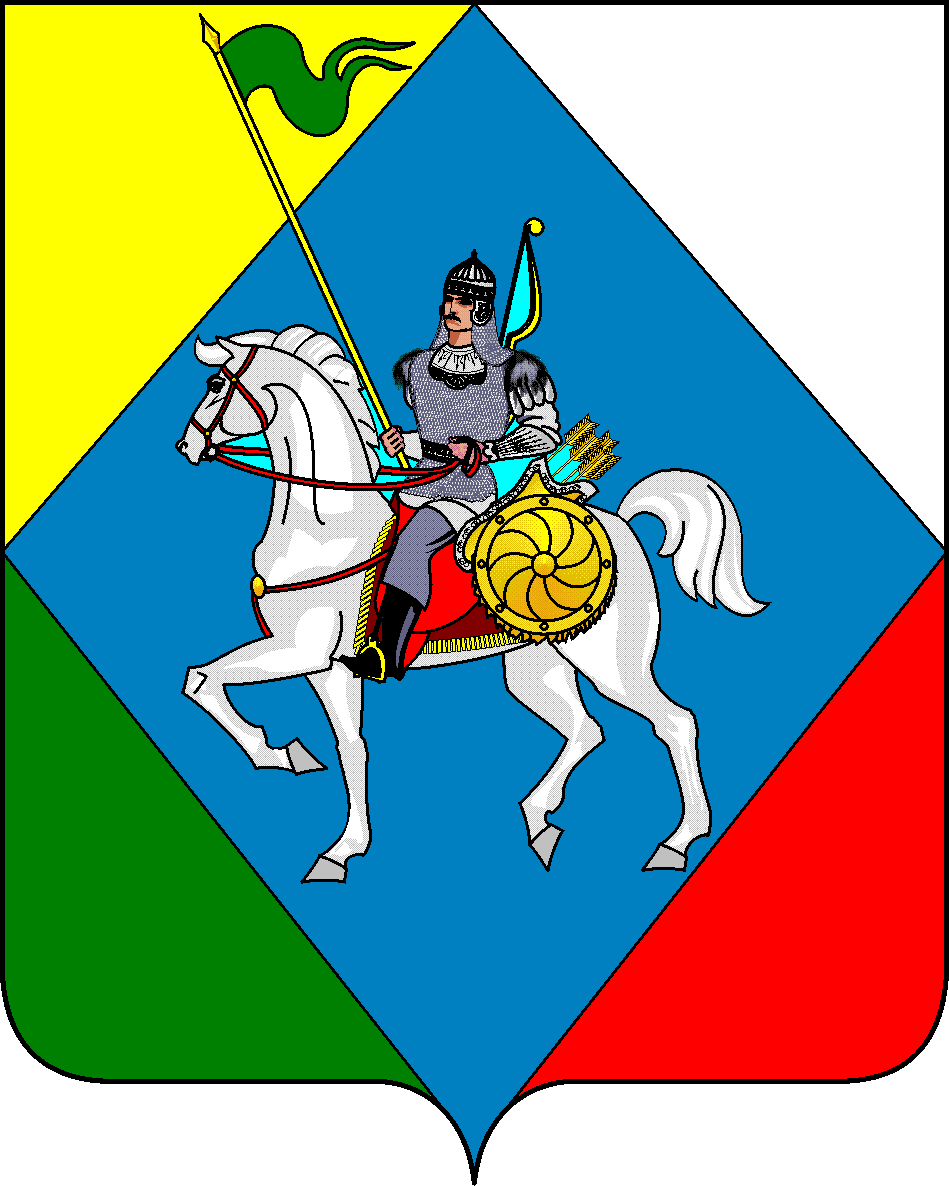 ТАТАРСТАН  РЕСПУБЛИСЫИСПОЛНИТЕЛЬНЫЙ КОМИТЕТӘлкиАлькеевскогомуниципаль районымуниципального районаБАШКАРМА КОМИТЕТЫАдресы: 422870, РТ, Базарлы Матак авылы, Крайнов ур., 56Адрес: 422870, РТ,  с.Базарные Матаки, ул. Крайнова, 56тел: тел: 8  (84346) 2-17-60факс: 8  (84346) 2-17-60Квалификационный уровеньРазмер базового оклада в месяц, рублейПрофессиональная квалификационная группа «Общеотраслевые профессии рабочих первого уровня»Профессиональная квалификационная группа «Общеотраслевые профессии рабочих первого уровня»Первый квалификационный уровень8 380Второй квалификационный уровень8 578Профессиональная квалификационная группа «Общеотраслевые профессии рабочих второго уровня»Профессиональная квалификационная группа «Общеотраслевые профессии рабочих второго уровня»Первый квалификационный уровень8 719Второй квалификационный уровень8 893Третий квалификационный уровень9 071Четвертый квалификационный уровень9 602Квалификационный уровеньРазмер базового оклада в месяц, рублей12Профессиональная квалификационная группа «Общеотраслевые должности служащих первого уровня»Профессиональная квалификационная группа «Общеотраслевые должности служащих первого уровня»Первый квалификационный уровень8 380Второй квалификационный уровень8 578Профессиональная квалификационная группа«Общеотраслевые должности служащих второго уровня»Профессиональная квалификационная группа«Общеотраслевые должности служащих второго уровня»Первый квалификационный уровень8 719Второй квалификационный уровень8 893Третий квалификационный уровень9 071Четвертый квалификационный уровень9 298Пятый квалификационный уровень9 484Профессиональная квалификационная группа«Общеотраслевые должности служащих третьего уровня»Профессиональная квалификационная группа«Общеотраслевые должности служащих третьего уровня»Первый квалификационный уровень9 674Второй квалификационный уровень9 867Третий квалификационный уровень10 064Четвертый квалификационный уровень10 265Пятый квалификационный уровень10 491Профессиональная квалификационная группа«Общеотраслевые должности служащих четвертого уровня»Профессиональная квалификационная группа«Общеотраслевые должности служащих четвертого уровня»Первый квалификационный уровень11 403Второй квалификационный уровень11 603Третий квалификационный уровень11 803№п/пНаименования должностей работников профессиональных квалификационных групп общеотраслевых должностей руководителей, специалистов и служащих (всех внутридолжностных категорий, включая должностные наименования «главный», «старший»)Наименования должностей (профессий), периоды работы в которых включаются в стаж работы по специальности для установления стимулирующей выплаты1231.Начальник финансового отдела, начальник планово-экономического отдела, заместитель главного бухгалтера, бухгалтер, бухгалтер-ревизор, экономист, экономист по бухгалтерскому учету и анализу хозяйственной деятельности, экономист вычислительного (информационно-вычислительного) центра, экономист по договорной и претензионной работе, экономист по финансовой работе, техник по планированию, счетовод, калькулятор, кассир, таксировщик, статистик, учетчикНачальник финансового отдела, начальник планово-экономического отдела, заместитель главного бухгалтера, бухгалтер, бухгалтер-ревизор, экономист, экономист по бухгалтерскому учету и анализу хозяйственной деятельности, экономист вычислительного (информационно-вычислительного) центра, экономист по договорной и претензионной работе, экономист материально-технического снабжения, экономист по планированию, экономист по сбыту, экономист по труду, экономист по финансовой работе, техник по планированию, счетовод, калькулятор, кассир, таксировщик, статистик, учетчик, консультант по налогам и сборам, аудитор2.Экономист по материально-техническому снабжениюЭкономист по материально-техническому снабжению, начальник отдела материально-технического снабжения, заведующий складом, бухгалтер, бухгалтер-ревизор, экономист, экономист по бухгалтерскому учету и анализу хозяйственной деятельности, экономист вычислительного (информационно-вычислительного) центра, экономист по договорной и претензионной работе, экономист по планированию, экономист по сбыту, экономист по финансовой работе, товаровед, техник по планированию, счетовод, таксировщик, учетчик3.Начальник отдела организации и оплаты трудаНачальник отдела организации и оплаты труда, начальник лаборатории (бюро) по организации труда и управлению производством, начальник нормативно-исследовательской лаборатории по труду, начальник лаборатории (бюро) социологии труда, начальник отдела социального развития, экономист по труду, инженер по нормированию труда, инженер по организации и нормированию труда, инженер по организации труда, инструктор-дактилолог, техник по труду, социолог, нарядчик, хронометражист4.Начальник отдела охраны труда, инженер по охране труда и технике безопасностиНачальник отдела охраны труда, начальник отдела организации и оплаты труда, начальник лаборатории (бюро) по организации труда и управлению производством, начальник нормативно-исследовательской лаборатории по труду, инженер по охране труда и технике безопасности, инженер5.Начальник отдела кадров (спецотдела и др.), начальник отдела подготовки кадров, менеджер по персоналу, специалист по кадрам, инспектор по кадрам, инженер по подготовке кадровНачальник отдела кадров (спецотдела и др.), начальник отдела подготовки кадров, менеджер по персоналу, специалист по кадрам, инспектор по кадрам, инженер по подготовке кадров, инст-руктор-дактилолог, профконсультант, юрисконсульт, табельщик6.Начальник отдела социального развитияНачальник отдела социального развития, начальник отдела кадров, начальник отдела подготовки кадров, начальник отдела организации и оплаты труда, начальник лаборатории (бюро) по организации труда и управлению производством, начальник лаборатории (бюро) социологии труда, начальник отдела охраны труда, менеджер по персоналу, инженер по подготовке кадров, специалист по кадрам, инструктор-дактилолог, инспектор по кадрам, инженер по охране труда и технике безопасности, инженер по нормированию труда, инженер по организации и нормированию труда, инженер по организации труда, техник по труду, социолог7.ПрофконсультантПрофконсультант, начальник отдела кадров, специалист по кадрам, инспектор по кадрам, менеджер по персоналу, психолог, социолог, инспектор центра занятости населения, инструктор-дактилолог8.Начальник юридического отдела, юрисконсультНачальник юридического отдела, юрисконсульт9.Заведующий архивом, заведующий канцелярией, документовед, архивариус, делопроизводитель, инспектор по контролю за исполнением поручений, секретарь, секретарь-машинистка, секретарь-стенографистка, секретарь незрячего специалиста, секретарь руководителя, экспедиторЗаведующий архивом, заведующий канцелярией, документовед, архивариус, делопроизводитель, инспектор по контролю за исполнением поручений, секретарь, секретарь-машинистка, секретарь-стенографистка, стенографистка, машинистка, секретарь незрячего специалиста, секретарь руководителя, паспортист, кодификатор, экспедитор10.Заведующий машинописным бюро, заведующий копировально-множительным бюро, машинисткаЗаведующий машинописным бюро, заведующий копировально-множительным бюро, машинистка, секретарь-машинистка, копировщик11.Начальник отдела материально-технического снабжения, начальник хозяйственного отдела, заведующий складом, заведующий хозяйствомНачальник отдела материально-технического снабжения, начальник хозяйственного отдела, заведующий складом, заведующий хозяйством, агент, агент по закупкам, агент по снабжению, экономист по снабжению, товаровед, экспедитор по перевозке грузов12.Заведующий общежитием, дежурный бюро пропусков, комендант, администраторЗаведующий жилым корпусом пансионата (гостиницы), заведующий общежитием, заведующий бюро пропусков, заведующий комнатой отдыха, заведующий хозяйством, дежурный бюро пропусков, дежурный (по выдаче справок, залу, этажу гостиницы, комнате отдыха водителей автомобилей, общежитию и др.), комендант, администратор, заведующий камерой хранения13.Начальник гаражаНачальник гаража, начальник автоколонны, контролер пассажирского транспорта, оператор диспетчерской движения и погрузочно-разгрузочных работ, специалист по автотехнической экспертизе (эксперт-автотехник), эксперт дорожного хозяйства, водитель автотранспорта14.Заведующий производством (шеф-повар), заведующий столовойЗаведующий производством (шеф-повар), заведующий столовой, повар15.Диспетчер, оператор диспетчерской службыДиспетчер, оператор диспетчерской службы, оператор диспетчерской движения и погрузочно-разгрузочных работ16.Заведующий фотолабораториейЗаведующий фотолабораторией, фотограф, художник-фотограф17.Механик, инженер по ремонту, инженер-энергетик (энергетик)Начальник ремонтного цеха, начальник (заведующий) мастерской, механик, инженер по ремонту, инженер-энергетик (энергетик), инженер18.Инженер-программист (программист), техник-программист, математик, инспектор фонда, ассистент инспектора фондаНачальник отдела автоматизированной системы управления производством, начальник отдела автоматизации и механизации производственных процессов, инженер-программист (программист), инженер по автоматизации и механизации производственных процессов, инженер по автоматизированным системам управления производством, инженер, математик, техник-программист, техник, инспектор фонда, ассистент инспектора фонда19.Заведующий научно-технической библиотекой, начальник отдела информации, начальник отдела (лаборатории, сектора) по защите информации, инженер по научно-технической информации, инженер по защите информации, специалист по защите информации, техник по защите информацииЗаведующий научно-технической библиотекой, начальник отдела информации, начальник отдела научно-технической информации, начальник отдела (лаборатории, сектора) по защите информации, инженер по научно-технической информации, инженер по защите информации, инженер по патентной и изобретательской работе, инженер, специалист по защите информации, техник по защите информации, техник20.Начальник лаборатории (бюро) технико-экономических исследований, начальник исследовательской лаборатории, начальник отдела информации, аналитикНачальник лаборатории (бюро) технико-экономических исследований, начальник исследовательской лаборатории, начальник отдела информации, начальник отдела научно-технической информации, аналитик21.Инженер-лаборант, техник-лаборант, лаборантНачальник центральной заводской лаборатории, начальник производственной лаборатории (по контролю производства), инженер-лаборант, инженер, техник-лаборант, техник, лаборант22.Техник по инструменту, техник-технологНачальник производственного отдела, начальник технического отдела, начальник цеха опытного производства, начальник инструментального отдела, начальник отдела автоматизации и      механизации производственных про-цессов, начальник отдела комплек-          тации оборудования, начальник цеха (участка), мастер контрольный (участка, цеха), мастер участка, инженер, инженер по подготовке производства, инженер-технолог, инженер по автоматизации и механизации производственных процессов, инженер по инструменту, инженер по комплектации оборудования, инженер-конструктор (конструктор), инженер по организации управления производством, инженер по патентной и изобретательской работе, инженер по научно-технической информации, механик, техник, техник-конструктор, техник по инструменту, техник-технолог23.ИнженерИнженер всех наименований, начальник производственного отдела, начальник технического отдела, начальник цеха опытного производства, начальник отдела автоматизации и механизации производственных процессов, начальник цеха (участка), начальник отдела капитального строительства, мастер участка, механик, техник, техник-конструктор, техник по инструменту, техник-технолог24.Инженер-электроник (электроник), техник вычислительного (информационно-вычислительного) центраИнженер-электроник (электроник), техник вычислительного (информационно-вычислительного) центра, инженер, инженер-программист (программист), техник-программист, техник25.КопировщикЧертежник, чертежник-конструктор, копировщик, художник26.ПсихологПсихолог, медицинский психолог, педагог-психолог, профконсультант27.ФизиологФизиолог, биолог28.СоциологСоциолог, начальник лаборатории (бюро) социологии труда29.ХудожникХудожники всех наименований, архитектор, чертежник30.АрхитекторХудожник-конструктор (дизайнер), чертежник-конструктор, чертежник31.Переводчик-дактилолог, сурдопереводчикПереводчик-дактилолог, сурдопереводчик32.Управляющий отделением (фермой, сельскохозяйственным участком)Управляющий отделением (фермой, сельскохозяйственным участком), агроном, зоотехник33.Директор (начальник, заведующий) филиала, другого обособленного структурного подразделенияДолжности, отнесенные к профессиональным квалификационным группам должностей работников соответствующего вида экономической деятельности№п/пНаименование государственной награды121.Почетные звания Российской Федерации1.1.Народный художник Российской Федерации1.2.Заслуженный архитектор Российской Федерации1.3.Заслуженный деятель искусств Российской Федерации1.4.Заслуженный деятель науки Российской Федерации1.5.Заслуженный землеустроитель Российской Федерации1.6.Заслуженный зоотехник Российской Федерации1.7.Заслуженный изобретатель Российской Федерации1.8.Заслуженный конструктор Российской Федерации1.9.Заслуженный мастер производственного обучения Российской Федерации1.10.Заслуженный машиностроитель Российской Федерации1.11.Заслуженный работник бытового обслуживания населения Российской Федерации1.12.Заслуженный работник жилищно-коммунального хозяйства Российской Федерации1.13.Заслуженный работник пищевой индустрии Российской Федерации1.14.Заслуженный работник связи Российской Федерации1.15.Заслуженный работник текстильной и легкой промышленности Российской Федерации1.16.Заслуженный работник транспорта Российской Федерации1.17.Заслуженный рационализатор Российской Федерации1.18.Заслуженный сотрудник органов внутренних дел Российской Федерации1.19.Заслуженный спасатель Российской Федерации1.20.Заслуженный строитель Российской Федерации1.21.Заслуженный художник Российской Федерации1.22.Заслуженный экономист Российской Федерации1.23.Заслуженный энергетик Российской Федерации1.24.Заслуженный юрист Российской Федерации2.Почетные звания, государственные награды Республики Татарстан2.1.Народный учитель Республики Татарстан2.2.Народный художник Республики Татарстан2.3.Заслуженный архитектор Республики Татарстан2.4.Заслуженный деятель науки Республики Татарстан2.5.Заслуженный изобретатель Республики Татарстан2.6.Заслуженный машиностроитель Республики Татарстан2.7.Заслуженный работник высшей школы Республики Татарстан2.8.Заслуженный работник жилищно-коммунального хозяйства Республики Татарстан2.9.Заслуженный работник легкой промышленности Республики Татарстан2.10.Заслуженный работник пищевой промышленности Республики Татарстан2.11.Заслуженный работник связи Республики Татарстан2.12.Заслуженный работник транспорта Республики Татарстан2.13.Заслуженный рационализатор Республики Татарстан2.14.Заслуженный сотрудник органов внутренних дел Республики Татарстан2.15.Заслуженный спасатель Республики Татарстан2.16.Заслуженный строитель Республики Татарстан2.17.Заслуженный экономист Республики Татарстан2.18.Заслуженный энергетик Республики Татарстан2.19.Заслуженный юрист Республики Татарстан3.Почетные звания Союза Советских Социалистических Республик3.1.Народный архитектор СССР3.2.Заслуженный изобретатель СССР3.3.Заслуженный работник промышленности СССР3.4.Заслуженный строитель СССР3.5.Заслуженный работник транспорта СССР3.6.Заслуженный работник связи СССР3.7.Заслуженный специалист Вооруженных Сил СССР4.Почетные звания союзных республик в составе Союза Советских Социалистических Республик4.1.Заслуженный работник промышленности4.2.Заслуженный энергетик4.3.Заслуженный машиностроитель4.4.Заслуженный работник пищевой индустрии4.5.Заслуженный полиграфист4.6.Заслуженный работник транспорта4.7.Заслуженный работник автотранспорта4.8.Заслуженный связист4.9.Заслуженный работник связи4.10.Заслуженный строитель4.11.Заслуженный работник бытового обслуживания населения4.12.Заслуженный работник службы быта4.13.Заслуженный работник коммунального хозяйства4.14.Заслуженный работник жилищно-коммунального хозяйства4.15.Заслуженный работник коммунального и бытового обслуживания населения4.16.Заслуженный работник коммунально-бытовой службы4.17.Заслуженный деятель науки и техники4.18.Заслуженный деятель науки4.19.Заслуженный юрист4.20.Заслуженный инженер4.21.Заслуженный изобретатель4.22.Заслуженный рационализатор4.23.Заслуженный мастер4.24.Заслуженный экономист4.25.Заслуженный бухгалтер4.26.Заслуженный наставник (работающей, рабочей) молодежи5.Почетные звания автономных республик в составе Союза Советских                   Социалистических Республик5.1.Заслуженный работник промышленности5.2.Заслуженный машиностроитель5.3.Заслуженный работник медицинской промышленности5.4.Заслуженный работник транспорта5.5.Заслуженный шофер5.6.Заслуженный водитель5.7.Заслуженный связист5.8.Заслуженный работник связи5.9.Заслуженный строитель5.10.Заслуженный работник торговли и общественного питания5.11.Заслуженный работник торговли5.12.Заслуженный работник бытового обслуживания населения5.13.Заслуженный работник службы быта5.14.Заслуженный работник жилищно-коммунального хозяйства5.15.Заслуженный деятель науки и культуры5.16.Заслуженный деятель науки и техники5.17.Заслуженный деятель науки5.18.Заслуженный юрист5.19.Заслуженный работник милиции5.20.Заслуженный техник5.21.Заслуженный инженер5.22.Заслуженный изобретатель5.23.Заслуженный рационализатор5.24.Заслуженный экономист5.25.Заслуженный бухгалтер5.26.Заслуженный работник народного хозяйства5.27.Заслуженный рационализатор и изобретательКвалификационный уровеньНаименование должностиРазмер базового оклада в месяц, рублейРазмер базового оклада в месяц, рублейРазмер базового оклада в месяц, рублейРазмер базового оклада в месяц, рублейКвалификационный уровеньНаименование должностиосновное общее образование, среднее общее образованиесреднее профессиональное образование по программам подготовки квалифицированных рабочих, служащих, среднее профессиональное образование по программам подготовки специалистов среднего звена, неполное высшее образованиевысшее образование, подтверждаемое присвоением лицу, успешно прошедшему аттестацию, квалификации «бакалавр», «магистр» или «дипломированный специалист»12345Профессиональная квалификационная группа должностей работниковфизической культуры первого уровняПрофессиональная квалификационная группа должностей работниковфизической культуры первого уровняПрофессиональная квалификационная группа должностей работниковфизической культуры первого уровняПрофессиональная квалификационная группа должностей работниковфизической культуры первого уровняПрофессиональная квалификационная группа должностей работниковфизической культуры первого уровняПервый квалификационный уровеньДежурный по спортивному залу9 489––Профессиональная квалификационная группа должностей работниковфизической культуры второго уровняПрофессиональная квалификационная группа должностей работниковфизической культуры второго уровняПрофессиональная квалификационная группа должностей работниковфизической культуры второго уровняПрофессиональная квалификационная группа должностей работниковфизической культуры второго уровняПрофессиональная квалификационная группа должностей работниковфизической культуры второго уровняПервый квалификационный уровеньИнструктор по адаптивной физической культуре9 48911 68014 200Первый квалификационный уровеньИнструктор по спорту–11 68014 200Первый квалификационный уровеньСпортсмен-инструктор9 489––Первый квалификационный уровеньТехник по эксплуатации и ремонту спортивной техники–11 680–Второй квалификационный уровеньИнструктор-методист по адаптивной физической культуре–11 68714 220Второй квалификационный уровеньИнструктор-методист физкультурно-спортивных организаций–11 68714 220Второй квалификационный уровеньТренер–11 68714 220Третий квалификационный уровеньСтарший инструктор-методист физкультурно-спортивных организаций–11 69314 232Квалификационный уровеньНаименование должностиРазмер базового оклада в месяц, рублейРазмер базового оклада в месяц, рублейРазмер базового оклада в месяц, рублейКвалификационный уровеньНаименование должностиосновное общее образование, среднее общее образованиесреднее профессиональное образование по программам подготовки квалифицированных рабочих, служащих, среднее профессиональное образование по программам подготовки специалистов среднего звена, неполное высшее образованиевысшее образование, подтверждаемое присвоением лицу, успешно прошедшему аттестацию, квалификации «бакалавр», «магистр» или «дипломированный специалист»12345Профессиональная квалификационная группа должностейпедагогических работниковПрофессиональная квалификационная группа должностейпедагогических работниковПрофессиональная квалификационная группа должностейпедагогических работниковПрофессиональная квалификационная группа должностейпедагогических работниковПрофессиональная квалификационная группа должностейпедагогических работниковПервый квалификационный уровеньИнструктор по физической культуре–11 68014 200Второй квалификационный уровеньИнструктор-методист–11 68714 220Третий квалификационный уровеньМетодист–11 69314 232Третий квалификационный уровеньСтарший    инструктор-методист–11 69314 232Профессиональная квалификационная группа должностейруководителей структурных подразделенийПрофессиональная квалификационная группа должностейруководителей структурных подразделенийПрофессиональная квалификационная группа должностейруководителей структурных подразделенийПрофессиональная квалификационная группа должностейруководителей структурных подразделенийПрофессиональная квалификационная группа должностейруководителей структурных подразделенийПервый квалификационный уровеньЗаведующий (начальник) структурным подразделением: кабинетом, лабораторией, отделом, отделением, сектором, учебно-консультационным пунктом, учебной (учебно-производственной) мастерской и другими структурными подразделениями, реализующими образовательную программу дополнительного образования детей (кроме должностей руководителей структурных подразделений, отнесенных ко второму квалификационному уровню)––14 301Второй квалификационный уровеньЗаведующий (начальник) обособленным структурным подразделением, реализующим образовательную программу и образовательную программу дополнительного образования детей––14 364Квалификационный уровеньНаименование должностиРазмер базового оклада в месяц, рублейПрофессиональная квалификационная группа должностейсреднего медицинского и фармацевтического персоналаПрофессиональная квалификационная группа должностейсреднего медицинского и фармацевтического персоналаПрофессиональная квалификационная группа должностейсреднего медицинского и фармацевтического персоналаТретий квалификационный уровеньМедицинская сестра11 000Третий квалификационный уровеньМедицинская сестра по массажу11 000Пятый квалификационный уровеньСтаршая медицинская сестра*12 700Профессиональная квалификационная группа должностейврачей и провизоровПрофессиональная квалификационная группа должностейврачей и провизоровПрофессиональная квалификационная группа должностейврачей и провизоровВторой квалификационный уровеньВрачи-специалисты (кроме врачей-специалистов, отнесенных к третьему и четвертому квалификационным уровням)14 200Профессиональная квалификационная группа«Руководители структурных подразделений учреждений с высшим медицинским ифармацевтическим образованием (врач-специалист, провизор)»Профессиональная квалификационная группа«Руководители структурных подразделений учреждений с высшим медицинским ифармацевтическим образованием (врач-специалист, провизор)»Профессиональная квалификационная группа«Руководители структурных подразделений учреждений с высшим медицинским ифармацевтическим образованием (врач-специалист, провизор)»Первый квалификационный уровеньЗаведующий структурным подразделением (отделом, отделением, лабораторией, кабинетом, отрядом и др.) (кроме заведующего отделением хирургического профиля стационара)17 000Наименование должностиРазмер базового оклада в месяц, рублейРазмер базового оклада в месяц, рублейРазмер базового оклада в месяц, рублейНаименование должностиосновное общее образование, среднее общее образованиесреднее профессиональное образование по программам подготовки квалифицированных рабочих, служащих, среднее профессиональное образование по программам подготовки специалистов среднего звена, неполное высшее образованиевысшее образование, подтверждаемое присвоением лицу, успешно прошедшему аттестацию, квалификации «бакалавр», «магистр» или «дипломированный специалист»1234Профессиональная квалификационная группа «Должности техническихисполнителей и артистов вспомогательного состава»Профессиональная квалификационная группа «Должности техническихисполнителей и артистов вспомогательного состава»Профессиональная квалификационная группа «Должности техническихисполнителей и артистов вспомогательного состава»Профессиональная квалификационная группа «Должности техническихисполнителей и артистов вспомогательного состава»Контролер билетов9 489––Профессиональная квалификационная группа «Должности работников культуры,искусства и кинематографии среднего звена»Профессиональная квалификационная группа «Должности работников культуры,искусства и кинематографии среднего звена»Профессиональная квалификационная группа «Должности работников культуры,искусства и кинематографии среднего звена»Профессиональная квалификационная группа «Должности работников культуры,искусства и кинематографии среднего звена»Заведующий билетными кассами9 48910 000–Квалификационный уровеньНаименование должностиРазмер базового оклада в месяц, рублейПервый квалификационный уровеньВетеринарный врач10 512Второй квалификационный уровеньВетеринарный врач II категории10 567Третий квалификационный уровеньВетеринарный врач I категории10 622Четвертый квалификационный уровеньВедущий ветеринарный врач10 677Квалификационный уровеньКвалификационная категорияРазмер надбавки, процентовПрофессиональная квалификационная группа должностейработников физической культуры второго уровняПрофессиональная квалификационная группа должностейработников физической культуры второго уровняПрофессиональная квалификационная группа должностейработников физической культуры второго уровняПервыйпервая квалификационная категория2,5Первыйвысшая квалификационная категория3,0Второйпервая квалификационная категория3,0Второйвысшая квалификационная категория4,3Третийпервая квалификационная категория3,8Третийвысшая квалификационная категория5,0Наименование профессиональнойквалификационной группыКвалификационный уровеньГруппапо стажуРазмер надбавки, процентовДолжности работников физической культуры первого уровня первый – второй от 2 до 5 лет1,25Должности работников физической культуры первого уровня первый – второй от 5 до 10 лет1,75Должности работников физической культуры первого уровня первый – второй от 10 до 15 лет2,25Должности работников физической культуры первого уровня первый – второй свыше 15 лет2,75Должности работников физической культуры второго уровня первый – третийот 2 до 5 лет1,25Должности работников физической культуры второго уровня первый – третийот 5 до 10 лет1,75Должности работников физической культуры второго уровня первый – третийот 10 до 15 лет2,25Должности работников физической культуры второго уровня первый – третийсвыше 15 лет2,75Квалификационный уровеньКвалификационная категорияРазмер надбавки, процентовПрофессиональная квалификационная группа должностейпедагогических работниковПрофессиональная квалификационная группа должностейпедагогических работниковПрофессиональная квалификационная группа должностейпедагогических работниковПервыйпервая квалификационная категория5,0Первыйвысшая квалификационная категория7,5Второйпервая квалификационная категория7,5Второйвысшая квалификационная категория10,0Третийпервая квалификационная категория8,5Третийвысшая квалификационная категория12,5Профессиональная квалификационная группа должностейруководителей структурных подразделенийПрофессиональная квалификационная группа должностейруководителей структурных подразделенийПрофессиональная квалификационная группа должностейруководителей структурных подразделенийПервыйпервая квалификационная категория10,0Первыйвысшая квалификационная категория15,0Второйпервая квалификационная категория10,0Второйвысшая квалификационная категория15,0Наименование профессиональной квалификационной группыКвалификационный уровеньГруппапо стажуРазмер надбавки, процентовДолжности педагогических работниковпервый – четвертыйот 2 до 6 лет1,5Должности педагогических работниковпервый – четвертыйот 6 до 10 лет2,25Должности педагогических работниковпервый – четвертыйот 10 до 15 лет2,75Должности педагогических работниковпервый – четвертыйсвыше 15 лет3,25Должности руководителей структурных подразделенийпервый – второйот 2 до 6 лет1,5Должности руководителей структурных подразделенийпервый – второйот 6 до 10 лет2,25Должности руководителей структурных подразделенийпервый – второйот 10 до 15 лет2,75Должности руководителей структурных подразделенийпервый – второйсвыше 15 лет3,25Наименование учреждения и организацииНаименование должности12Образовательные организации (в том числе образовательные организации высшего образования, высшие и средние военные образовательные организации, образовательные организации дополнительного профессионального образования (повышения квалификации) специалистов)Учителя, преподаватели, учителя-дефектологи, учителя-логопеды (логопеды), преподаватели-организаторы (основ безопасности жизнедеятельности, допризывной подготовки), руководители физического воспитания, старшие мастера, мастера производственного обучения (в том числе обучения вождению транспортных средств, работе на сельскохозяйственных машинах, работе на пишущих машинах и другой организационной технике), старшие методисты, методисты, старшие инструкторы-методисты, инструкторы-методисты (в том числе по физической культуре и спорту, по туризму), концертмейстеры, музыкальные руководители, старшие воспитатели, воспитатели, классные воспитатели, социальные педагоги, педагоги-психологи, педагоги-организаторы, педагоги дополнительного образования, старшие тренеры-преподаватели, тренеры-преподаватели, старшие вожатые (пионервожатые), инструкторы по физкультуре, инструкторы по труду, Директора (начальники, заведующие), заместители директоров (начальников, заведующих) по учебной, учебно-воспитательной, учебно-производственной, воспитательной, культурно-воспитательной работе, по производственному обучению (работе), по иностранному языку, по учебно-летной подготовке, по общеобразовательной подготовке, по режиму, заведующие учебной частью, заведующие (начальники) практикой, учебно-консультационными пунктами, логопедическими пунктами, интернатами, отделениями, отделами, лабораториями, кабинетами, секциями, филиалами, курсами и другими структурными подразделениями, деятельность которых связана с образовательным (воспитательным) процессом, методическим обеспечением; старшие дежурные по режиму, дежурные по режиму, аккомпаниаторы, культорганизаторы, экскурсоводы; профессорско-преподавательский составМедицинские организации и организации, осуществляющие социальное обслуживание: дома ребенка, детские санатории, клиники, поликлиники, больницы и др., а также отделения, палаты для детей в организациях для взрослыхУчителя, преподаватели, учителя-дефектологи, учителя-логопеды (логопеды), преподаватели-организаторы (основ безопасности жизнедеятельности, допризывной подготовки), руководители физического воспитания, старшие мастера, мастера производственного обучения (в том числе обучения вождению транспортных средств, работе на сельскохозяйственных машинах, работе на пишущих машинах и другой организационной технике), старшие методисты, методисты, старшие инструкторы-методисты, инструкторы-методисты (в том числе по физической культуре и спорту, по туризму), концертмейстеры, музыкальные руководители, старшие воспитатели, воспитатели, классные воспитатели, социальные педагоги, педагоги-психологи, педагоги-организаторы, педагоги дополнительного образования, старшие тренеры-преподаватели, тренеры-преподаватели, старшие вожатые (пионервожатые), инструкторы по физкультуре, инструкторы по труду, Директора (начальники, заведующие), заместители директоров (начальников, заведующих) по учебной, учебно-воспитательной, учебно-производственной, воспитательной, культурно-воспитательной работе, по производственному обучению (работе), по иностранному языку, по учебно-летной подготовке, по общеобразовательной подготовке, по режиму, заведующие учебной частью, заведующие (начальники) практикой, учебно-консультационными пунктами, логопедическими пунктами, интернатами, отделениями, отделами, лабораториями, кабинетами, секциями, филиалами, курсами и другими структурными подразделениями, деятельность которых связана с образовательным (воспитательным) процессом, методическим обеспечением; старшие дежурные по режиму, дежурные по режиму, аккомпаниаторы, культорганизаторы, экскурсоводы; профессорско-преподавательский составМетодические (учебно-методические) организации всех наименований (независимо от ведомственной подчиненности)Руководители, их заместители, заведующие секторами, кабинетами, лабораториями, отделами; научные сотрудники, деятельность которых связана с методическим обеспечением; старшие методисты, методистыОрганы управления образованием и органы (структурные подразделения), осуществляющие руководство образовательными организациямиРуководящие, инспекторские, методические должности, инструкторские, а также другие должности специалистов (за исключением работы на должностях, связанных с экономической, финансовой, хозяйственной деятельностью, со строительством, снабжением, делопроизводством)Отделы (бюро) технического обучения, отделы кадров организаций, подразделений министерств (ведомств), занимающиеся вопросами подготовки и повышения квалификации кадров на производствеШтатные преподаватели, мастера производственного обучения рабочих на производстве, руководящие, инспекторские, инженерные, методические должности, деятельность которых связана с вопросами подготовки и повышения квалификацииОбразовательные организации РОСТО (ДОСААФ) и гражданской авиацииРуководящий, командно-летный, командно-инструкторский, инженерно-инструкторский, инструкторский и преподавательский составы, мастера производственного обучения, инженеры-инструкторы-методисты, инженеры-летчики-методистыОбщежития учреждений, предприятий и организаций, жилищно-эксплуатационные организации, молодежные жилищные комплексы, детские кинотеатры, театры юного зрителя, кукольные театры, культурно-просветительские организации и подразделения предприятий и организаций по работе с детьми и подросткамиВоспитатели, педагоги-организаторы, педагоги-психологи (психологи), преподаватели, педагоги дополнительного образования (руководители кружков) для детей и подростков, инструкторы и инструкторы-методисты, тренеры-преподаватели и другие специалисты по работе с детьми и подростками, заведующие детскими отделами, секторамиИсправительные колонии, воспитательные колонии, следственные изоляторы и тюрьмы, лечебно-исправительные организацииРабота (служба) при наличии педагогического образования на должностях: заместитель начальника по воспитательной работе, начальник отряда, старший инспектор, инспектор по общеобразовательной работе (обучению), старший инспектор-методист и инспектор-методист, старший инженер и инженер по производственно-техническому обучению, старший мастер и мастер производственного обучения, старший инспектор и инспектор по охране и режиму, заведующий учебно-техническим кабинетом, психологПримечание:В стаж педагогической работы включаются:время работы в качестве учителей-дефектологов, логопедов, воспитателей в медицинских организациях и организациях, осуществляющих социальное обслуживание для взрослых, методистов организационно-методического отдела организаций здравоохранения Республики Татарстан;время работы в других учреждениях и организациях, службы в Вооруженных Силах СССР и Российской Федерации, обучения в образовательных организациях высшего образования и профессиональных образовательных организациях в следующем порядке:педагогическим работникам в стаж педагогической работы засчитывается без всяких условий и ограничений:время нахождения на военной службе по контракту из расчета один день военной службы за один день работы, а время нахождения на военной службе по призыву – один день военной службы за два дня работы;время работы в должности заведующего фильмотекой и методиста фильмотеки;педагогическим работникам в стаж педагогической работы засчитываются следующие периоды времени при условии, если этим периодам, взятым как в отдельности, так и в совокупности, непосредственно предшествовала и за ними непосредственно следовала педагогическая деятельность:время службы в Вооруженных Силах СССР и Российской Федерации на должностях офицерского, сержантского, старшинского составов, прапорщиков и мичманов (в том числе в войсках МВД, в войсках и органах безопасности), кроме времени нахождения на военной службе по контракту и по призыву;время работы на руководящих, инспекторских, инструкторских и других должностях специалистов в аппаратах территориальных организаций (комитетах, советах) профсоюза работников народного образования и науки Российской Федерации (просвещения, высшей школы и научных организаций); на выборных должностях в профсоюзных органах; на инструкторских и методических должностях в педагогических обществах и правлениях Детского фонда; в должности директора (заведующего) Дома учителя (работника народного образования, профтехобразования); комиссиях по делам несовершеннолетних и защите их прав или в отделах социально-правовой охраны несовершеннолетних, в подразделениях по предупреждению правонарушений (инспекциях по делам несовершеннолетних, детских комнатах милиции) органов внутренних дел.Примечание:В стаж педагогической работы включаются:время работы в качестве учителей-дефектологов, логопедов, воспитателей в медицинских организациях и организациях, осуществляющих социальное обслуживание для взрослых, методистов организационно-методического отдела организаций здравоохранения Республики Татарстан;время работы в других учреждениях и организациях, службы в Вооруженных Силах СССР и Российской Федерации, обучения в образовательных организациях высшего образования и профессиональных образовательных организациях в следующем порядке:педагогическим работникам в стаж педагогической работы засчитывается без всяких условий и ограничений:время нахождения на военной службе по контракту из расчета один день военной службы за один день работы, а время нахождения на военной службе по призыву – один день военной службы за два дня работы;время работы в должности заведующего фильмотекой и методиста фильмотеки;педагогическим работникам в стаж педагогической работы засчитываются следующие периоды времени при условии, если этим периодам, взятым как в отдельности, так и в совокупности, непосредственно предшествовала и за ними непосредственно следовала педагогическая деятельность:время службы в Вооруженных Силах СССР и Российской Федерации на должностях офицерского, сержантского, старшинского составов, прапорщиков и мичманов (в том числе в войсках МВД, в войсках и органах безопасности), кроме времени нахождения на военной службе по контракту и по призыву;время работы на руководящих, инспекторских, инструкторских и других должностях специалистов в аппаратах территориальных организаций (комитетах, советах) профсоюза работников народного образования и науки Российской Федерации (просвещения, высшей школы и научных организаций); на выборных должностях в профсоюзных органах; на инструкторских и методических должностях в педагогических обществах и правлениях Детского фонда; в должности директора (заведующего) Дома учителя (работника народного образования, профтехобразования); комиссиях по делам несовершеннолетних и защите их прав или в отделах социально-правовой охраны несовершеннолетних, в подразделениях по предупреждению правонарушений (инспекциях по делам несовершеннолетних, детских комнатах милиции) органов внутренних дел.Квалификационная категорияРазмер надбавки, процентовПрофессиональная квалификационная группа должностейсреднего медицинского и фармацевтического персоналаПрофессиональная квалификационная группа должностейсреднего медицинского и фармацевтического персоналаВторая квалификационная категория3,0Первая квалификационная категория6,0Высшая квалификационная категория10,0Профессиональная квалификационная группа должностейврачей и провизоровПрофессиональная квалификационная группа должностейврачей и провизоровВторая квалификационная категория6,0Первая квалификационная категория10,0Высшая квалификационная категория20,0Наименование профессиональнойквалификационной группыГруппа по стажуРазмер надбавки, процентовСредний медицинский и фармацевтический персоналот 3 до 5 лет2,5Средний медицинский и фармацевтический персоналот 5 до 10 лет3,5Средний медицинский и фармацевтический персоналот 10 до 15 лет4,5Средний медицинский и фармацевтический персоналсвыше 15 лет5,5Врачи и провизорыот 3 до 5 лет5,0Врачи и провизорыот 5 до 10 лет7,5Врачи и провизорыот 10 до 15 лет9,0Врачи и провизорысвыше 15 лет10,0Наименование профессиональнойквалификационной группыГруппа по стажуРазмер надбавки, процентовПрофессионально-квалификационная группа должностей работников культуры, искусства и кинематографии среднего звенаот 3 до 6 лет0,75Профессионально-квалификационная группа должностей работников культуры, искусства и кинематографии среднего звенаот 6 до 10 лет1,0Профессионально-квалификационная группа должностей работников культуры, искусства и кинематографии среднего звенаот 10 до 15 лет1,25Профессионально-квалификационная группа должностей работников культуры, искусства и кинематографии среднего звенасвыше 15 лет1,75Квалификационная категорияРазмер надбавки, процентовПрофессиональная квалификационная группа«Должности работников сельского хозяйства третьего уровня»Профессиональная квалификационная группа«Должности работников сельского хозяйства третьего уровня»Первая квалификационная категория5,0Высшая квалификационная категория8,0Наименование профессиональнойквалификационной группыГруппа по стажуРазмер надбавки, процентовПрофессиональная квалификационная группа должностей работников сельского хозяйства третьего уровняот 3 до 5 лет3,0Профессиональная квалификационная группа должностей работников сельского хозяйства третьего уровняот 5 до 10 лет4,5Профессиональная квалификационная группа должностей работников сельского хозяйства третьего уровняот 10 до 15 лет5,5Профессиональная квалификационная группа должностей работников сельского хозяйства третьего уровнясвыше 15 лет6,5№п/пНаименование должностиКвалификационный уровеньПредельный совокупный размер весовых коэффициентов1. Профессиональная квалификационная группа должностейработников физической культуры первого уровня (группа 1)1. Профессиональная квалификационная группа должностейработников физической культуры первого уровня (группа 1)1. Профессиональная квалификационная группа должностейработников физической культуры первого уровня (группа 1)1. Профессиональная квалификационная группа должностейработников физической культуры первого уровня (группа 1)1.1.Дежурный по спортивному залупервый52. Профессиональная квалификационная группа должностейработников физической культуры второго уровня (группа 2)2. Профессиональная квалификационная группа должностейработников физической культуры второго уровня (группа 2)2. Профессиональная квалификационная группа должностейработников физической культуры второго уровня (группа 2)2. Профессиональная квалификационная группа должностейработников физической культуры второго уровня (группа 2)2.1.Инструктор по спортупервый452.2.Инструктор по адаптивной физической культурепервый452.3.Спортсмен-инструкторпервый452.4.Техник по эксплуатации и ремонту спортивной техникипервый452.5.Инструктор-методист по адаптивной физической культуревторой502.6.Инструктор-методист физкультурно-спортивных организацийвторой502.7.Тренервторой502.8.Старший инструктор-методист физкультурно-спортивных организацийтретий55№п/пНаименование должностиКвалификационныйуровеньПредельный совокупный размер весовых коэффициентов12341. Профессиональная квалификационная группа должностей педагогических работников1. Профессиональная квалификационная группа должностей педагогических работников1. Профессиональная квалификационная группа должностей педагогических работников1. Профессиональная квалификационная группа должностей педагогических работников1.1.Инструктор по физической культурепервый451.2.Инструктор-методиствторой501.3Методисттретий551.4.Старший инструктор-методисттретий552. Профессиональная квалификационная группа должностей руководителей структурных подразделений2. Профессиональная квалификационная группа должностей руководителей структурных подразделений2. Профессиональная квалификационная группа должностей руководителей структурных подразделений2. Профессиональная квалификационная группа должностей руководителей структурных подразделений2.1.Заведующий (начальник) структурным подразделением: кабинетом, лабораторией, отделом, отделением, сектором, учебно-консультационным пунктом, учебной (учебно-производственной) мастерской и другими структурными подразделениями, реализующими образовательную программу дополнительного образования детей (кроме должностей руководителей структурных подразделений, отнесенных ко второму квалификационному уровню)первый652.2.Заведующий (начальник) обособленным структурным подразделением, реализующим образовательную программу и образовательную программу дополнительного образования детейвторой70№п/пНаименование должностиПредельный совокупный размер весовых коэффициентов1. Профессиональная квалификационная группа должностей среднегомедицинского и фармацевтического персонала1. Профессиональная квалификационная группа должностей среднегомедицинского и фармацевтического персонала1. Профессиональная квалификационная группа должностей среднегомедицинского и фармацевтического персоналаТретий квалификационный уровеньТретий квалификационный уровеньТретий квалификационный уровень1.1.Медицинская сестра401.2.Медицинская сестра по массажу40Пятый квалификационный уровеньПятый квалификационный уровеньПятый квалификационный уровень1.4.Старшая медицинская сестра502. Профессиональная квалификационная группа должностей врачей и провизоров2. Профессиональная квалификационная группа должностей врачей и провизоров2. Профессиональная квалификационная группа должностей врачей и провизоров2.1.Врачи-специалисты (кроме врачей-специалистов, отнесенных к      третьему и четвертому квалификационным уровням)60№п/пНаименование должностиПредельный совокупный размер весовых коэффициентов1. Профессиональная квалификационная группа«Должности технических исполнителей и артистов вспомогательного состава»1. Профессиональная квалификационная группа«Должности технических исполнителей и артистов вспомогательного состава»1. Профессиональная квалификационная группа«Должности технических исполнителей и артистов вспомогательного состава»1.1.Контролер билетов52. Профессиональная квалификационная группа должностей работниковкультуры, искусства и кинематографии среднего звена2. Профессиональная квалификационная группа должностей работниковкультуры, искусства и кинематографии среднего звена2. Профессиональная квалификационная группа должностей работниковкультуры, искусства и кинематографии среднего звена2.1.Заведующий билетными кассами35№п/пНаименование должностиПредельный совокупный размер весовых коэффициентовПрофессиональная квалификационная группа«Должности работников сельского хозяйства третьего уровня»Профессиональная квалификационная группа«Должности работников сельского хозяйства третьего уровня»Профессиональная квалификационная группа«Должности работников сельского хозяйства третьего уровня»Первый квалификационный уровеньПервый квалификационный уровеньПервый квалификационный уровень1.1.Ветеринарный врач55Второй квалификационный уровеньВторой квалификационный уровеньВторой квалификационный уровень1.2.Ветеринарный врач второй категории60Третий квалификационный уровеньТретий квалификационный уровеньТретий квалификационный уровень1.3.Ветеринарный врач первой категории63Четвертый квалификационный уровеньЧетвертый квалификационный уровеньЧетвертый квалификационный уровень1.4.Ведущий ветеринарный врач65Группа по оплате труда руководителяЗначение объемного показателя (штатная численность работников), человекБазовый оклад, рублей1до 2016 500221 – 4017 500341 – 6018 500461 и более19 000№ п/пНаименование государственной награды12Государственные награды Российской Федерации, Республики Татарстан, Союза Советских Социалистических Республик, союзных и автономных республикв составе Союза Советских Социалистических РеспубликГосударственные награды Российской Федерации, Республики Татарстан, Союза Советских Социалистических Республик, союзных и автономных республикв составе Союза Советских Социалистических Республик1. Почетные звания Российской Федерации1. Почетные звания Российской Федерации1.1.Народный учитель Российской Федерации1.2.Заслуженный учитель Российской Федерации1.3.Заслуженный деятель науки Российской Федерации1.4.Заслуженный работник высшей школы Российской Федерации1.5.Заслуженный мастер производственного обучения Российской Федерации1.6.Заслуженный работник физической культуры Российской Федерации1.7.Заслуженный мастер спорта России1.8.Заслуженный тренер России1.9.Заслуженный мастер спорта России международного класса1.10.Мастер спорта России международного класса1.11.Мастер спорта России1.12.Гроссмейстер России1.13.Почетный спортивный судья России2. Почетные звания Союза Советских Социалистических Республик (РСФСР)2. Почетные звания Союза Советских Социалистических Республик (РСФСР)2.1.Народный учитель СССР2.2.Заслуженный мастер спорта СССР2.3.Заслуженный тренер СССР2.4.Мастер спорта СССР2.5.Мастер спорта СССР международного класса2.6.Заслуженный тренер РСФСР2.7.Гроссмейстер СССР3. Почетные звания союзных республик в составеСоюза Советских Социалистических Республик3. Почетные звания союзных республик в составеСоюза Советских Социалистических Республик3.1.Заслуженный деятель физкультуры и спорта3.2.Заслуженный деятель спорта3.3.Заслуженный деятель физической культуры3.4.Заслуженный работник физической культуры и спорта3.5.Заслуженный тренер РСФСР3.6.Заслуженный учитель школы РСФСР3.7.Заслуженный учитель профессионально-технического образования3.8.Заслуженный мастер профессионально-технического образования3.9.Заслуженный работник профессионально-технического образования3.10.Заслуженный преподаватель3.11.Заслуженный работник высшей школы3.12.Заслуженный работник народного образования3.13.Заслуженный деятель высшей школы3.14.Заслуженный деятель науки и техники3.15.Заслуженный деятель науки4. Почетные звания автономных республик в составеСоюза Советских Социалистических Республик4. Почетные звания автономных республик в составеСоюза Советских Социалистических Республик4.1.Заслуженный деятель физкультуры и спорта4.2.Заслуженный работник физической культуры и спорта4.3.Заслуженный деятель школы4.4.Заслуженный учитель школы4.5.Заслуженный учитель профессионально-технического образования4.6.Заслуженный мастер профессионально-технического образования4.7.Заслуженный работник профессионально-технического образования4.8.Заслуженный работник высшей школы4.9.Заслуженный деятель науки и культуры4.10.Заслуженный работник культуры4.11.Заслуженный деятель науки и техники4.12.Заслуженный деятель науки4.13.Заслуженный тренер5. Почетные звания Республики Татарстан5. Почетные звания Республики Татарстан5.1.Народный учитель Республики Татарстан5.2.Заслуженный учитель школы Республики Татарстан5.3.Заслуженный учитель Республики Татарстан5.4.Заслуженный деятель науки Республики Татарстан5.5.Заслуженный работник высшей школы Республики Татарстан5.6.Заслуженный работник физической культуры Республики Татарстан5.7.Заслуженный работник культуры Республики Татарстан5.8.Заслуженный тренер Республики ТатарстанВедомственные (отраслевые) награды Российской Федерации, РеспубликиТатарстан, Союза Советских Социалистических Республик, РоссийскойСоветской Федеративной Социалистической РеспубликиВедомственные (отраслевые) награды Российской Федерации, РеспубликиТатарстан, Союза Советских Социалистических Республик, РоссийскойСоветской Федеративной Социалистической Республики1. Министерство образования и науки Российской Федерации (Министерствообразования Российской Федерации)1. Министерство образования и науки Российской Федерации (Министерствообразования Российской Федерации)1.1.Почетный работник общего образования Российской Федерации1.2.Почетный работник начального профессионального образования Российской Федерации1.3.Почетный работник среднего профессионального образования Российской Федерации1.4.Почетный работник высшего профессионального образования Российской Федерации1.5.Почетный работник науки и техники Российской Федерации1.6.Почетный работник сферы молодежной политики Российской Федерации1.7.Почетный работник физической культуры и спорта Российской Федерации2. Министерство народного образования СССР (РСФСР),Министерство просвещения СССР (РСФСР)2. Министерство народного образования СССР (РСФСР),Министерство просвещения СССР (РСФСР)2.1.Значок «Отличник просвещения СССР»2.2.Значок «Отличник народного просвещения»2.3.Значок «Отличник профтехобразования СССР»2.4.Значок «Отличник профтехобразования РСФСР»2.5.Значок «Отличник физической культуры и спорта»№п/пНаименование государственной награды121. Почетные звания Российской Федерации1. Почетные звания Российской Федерации1.1.Народный артист Российской Федерации1.2.Народный художник Российской Федерации1.3.Заслуженный артист Российской Федерации1.4.Заслуженный работник культуры Российской Федерации1.5.Заслуженный художник Российской Федерации2. Почетные звания Республики Татарстан2. Почетные звания Республики Татарстан2.1.Народный артист Республики Татарстан2.2.Народный писатель Республики Татарстан2.3.Народный поэт Республики Татарстан2.4.Народный художник Республики Татарстан2.5.Заслуженный артист Республики Татарстан2.6.Заслуженный деятель искусств Республики Татарстан2.7.Заслуженный работник культуры Республики Татарстан3. Почетные звания Союза Советских Социалистических Республик3. Почетные звания Союза Советских Социалистических Республик3.1.Народный артист СССР3.2.Народный художник СССР4. Почетные звания союзных республик в составеСоюза Советских Социалистических Республик4. Почетные звания союзных республик в составеСоюза Советских Социалистических Республик4.1.Заслуженный пропагандист4.2.Народный артист4.3.Заслуженный артист4.4.Заслуженный деятель искусств4.5.Народный художник4.6.Заслуженный художник4.7.Народный писатель4.8.Заслуженный писатель4.9.Народный поэт4.10.Народный певец4.11.Народный акын4.12.Заслуженный журналист4.13.Заслуженный деятель культуры4.14.Заслуженный работник культурно-просветительной работы4.15.Заслуженный работник культуры4.16.Заслуженный библиотекарь4.17.Мастер прикладного искусства4.18.Заслуженный мастер народного творчества4.19.Заслуженный деятель науки5. Почетные звания автономных республик в составеСоюза Советских Социалистических Республик5. Почетные звания автономных республик в составеСоюза Советских Социалистических Республик5.1.Народный артист5.2.Заслуженный артист5.3.Заслуженный деятель искусств5.4.Народный художник5.5.Заслуженный художник5.6.Народный писатель5.7.Заслуженный писатель5.8.Народный поэт5.9.Заслуженный журналист5.10.Заслуженный работник культуры5.11.Заслуженный библиотекарь5.12.Заслуженный деятель науки и культуры№ п/пНаименование государственной награды1. Почетные звания Российской Федерации1. Почетные звания Российской Федерации1.1.Заслуженный врач Российской Федерации1.2.Заслуженный работник здравоохранения Российской Федерации1.3.Отличник здравоохранения Российской Федерации2. Почетные звания Республики Татарстан2. Почетные звания Республики Татарстан2.1.Заслуженный врач Республики Татарстан2.2.Заслуженный работник здравоохранения Республики Татарстан№ п/пНаименование спортивного звания, государственной награды121. Почетные звания, спортивные звания Российской Федерации1. Почетные звания, спортивные звания Российской Федерации1.1.Заслуженный работник физической культуры Российской Федерации1.2.Заслуженный мастер спорта России1.3.Заслуженный тренер России1.4.Почетный спортивный судья России1.5.Заслуженный мастер спорта России международного класса1.6.Мастер спорта России международного класса1.7.Мастер спорта России1.8.Гроссмейстер России1.9.Почетный спортивный судья России2. Почетные звания Республики Татарстан2. Почетные звания Республики Татарстан2.1.Заслуженный работник физической культуры Республики Татарстан2.2.Заслуженный тренер Республики Татарстан3. Почетные звания Союза Советских Социалистических Республик3. Почетные звания Союза Советских Социалистических Республик3.1.Заслуженный мастер спорта СССР3.2.Заслуженный тренер СССР3.3.Мастер спорта СССР3.4.Мастер спорта СССР международного класса3.5.Заслуженный тренер СССР3.6.Гроссмейстер СССР4. Почетные звания союзных республик в составеСоюза Советских Социалистических Республик4. Почетные звания союзных республик в составеСоюза Советских Социалистических Республик4.1.Заслуженный деятель физкультуры и спорта4.2.Заслуженный деятель спорта4.3.Заслуженный деятель физической культуры4.4.Заслуженный работник физической культуры и спорта4.5.Заслуженный тренер5. Почетные звания автономных республик в составеСоюза Советских Социалистических Республик5. Почетные звания автономных республик в составеСоюза Советских Социалистических Республик5.1.Заслуженный деятель физкультуры и спорта5.2.Заслуженный работник физической культуры и спорта№ п/пНаименование государственной награды121. Почетные звания Российской Федерации1. Почетные звания Российской Федерации1.1.Заслуженный агроном Российской Федерации1.2.Заслуженный ветеринарный врач Российской Федерации1.3.Заслуженный зоотехник Российской Федерации1.4.Заслуженный мелиоратор Российской Федерации1.5.Заслуженный механизатор сельского хозяйства Российской Федерации1.6.Заслуженный работник сельского хозяйства Российской Федерации2. Почетные звания Республики Татарстан2. Почетные звания Республики Татарстан2.1.Заслуженный агроном Республики Татарстан2.2.Заслуженный ветеринарный врач Республики Татарстан2.3.Заслуженный животновод Республики Татарстан2.4.Заслуженный зоотехник Республики Татарстан2.5.Заслуженный мелиоратор Республики Татарстан2.6.Заслуженный механизатор сельского хозяйства Республики Татарстан2.7.Заслуженный работник сельского хозяйства Республики Татарстан3. Почетные звания Союза Советских Социалистических Республик3. Почетные звания Союза Советских Социалистических Республик3.1.Заслуженный работник сельского хозяйства СССР4. Почетные звания союзных республик в составе Союза СоветскихСоциалистических Республик4. Почетные звания союзных республик в составе Союза СоветскихСоциалистических Республик4.1.Заслуженный работник сельского хозяйства4.2.Заслуженный агроном4.3.Заслуженный инженер сельского хозяйства4.4.Заслуженный зоотехник4.5.Заслуженный работник животноводства4.6.Заслуженный животновод4.7.Заслуженный мастер животноводства4.8.Мастер животноводства4.9.Заслуженный механизатор сельского хозяйства4.10.Заслуженный механизатор4.11.Заслуженный мелиоратор4.12.Заслуженный ветеринарный врач5. Почетные звания автономных республик в составе Союза СоветскихСоциалистических Республик5. Почетные звания автономных республик в составе Союза СоветскихСоциалистических Республик5.1.Заслуженный работник сельского хозяйства5.2.Заслуженный агроном5.3.Заслуженный зоотехник5.4.Заслуженный животновод5.5.Заслуженный механизатор сельского хозяйства5.6.Заслуженный механизатор5.7.Заслуженный ветеринарный врач